Orden del Día de la Segunda Sesión del Segundo Período de la Diputación Permanente, correspondiente al Segundo Año de Ejercicio Constitucional de la Sexagésima Primera Legislatura.9 de julio del año 2019.1.- Lista de asistencia de las Diputadas y Diputados integrantes de la Diputación Permanente de la Sexagésima Primera Legislatura del Congreso del Estado.2.- Declaratoria de apertura de la Sesión. 3.- Lectura, discusión y, en su caso aprobación del Orden del Día propuesto para el desarrollo de la Sesión. 4.- Lectura, discusión y, en su caso, aprobación de la Minuta de la Sesión anterior.5.- Lectura del informe de correspondencia y documentación recibida por el Congreso del Estado.6.- Lectura del informe sobre el trámite realizado respecto a las Proposiciones con Puntos de Acuerdo que se presentaron en la sesión anterior.7.- Proposiciones de Grupos Parlamentarios, Fracción Parlamentaria y Diputadas y Diputados:A.- Proposición con Punto de Acuerdo planteada por las Diputadas y Diputados del Grupo Parlamentario “Gral. Andrés S. Viesca”, del Partido Revolucionario Institucional,  “Con objeto de solicitar al Secretario de Desarrollo Rural en el Estado, para que en coordinación con la SAGARPA, evalúen los efectos del cambio climático en el sector rural de nuestro Estado y refuerce políticas públicas para enfrentar los problemas que padecen los productores del campo por las condiciones atípicas del clima”. De urgente y Obvia Resolución	B.- Proposición con Punto de Acuerdo planteado por el Diputado Marcelo de Jesús Torres Cofiño, conjuntamente con y las y los Diputados del Grupo Parlamentario “Del Partido Acción Nacional”, “Con objeto de que esta Diputación Permanente, solicite al titular del Ejecutivo Federal, aplicar el veto a la Iniciativa con Proyecto de Decreto que reforma la Ley Federal de Presupuesto y Responsabilidad Hacendaria, en el artículo 61, recientemente aprobada por el Senado de la República, en lo que se refiere a la partida secreta para el Presidente, por ser contraria a las propuestas del mismo Partido Morena y a los principios que rigen el gasto público en México”.	De urgente y Obvia Resolución	C.- Proposición con Punto de Acuerdo que presenta el Diputado Emilio Alejandro de Hoyos Montemayor, conjuntamente con la Diputada Zulmma Verenice Guerrero Cázares, del Grupo Parlamentario “Brígido Ramiro Moreno Hernández”, del Partido Unidad Democrática de Coahuila, “Por el que se exhorta respetuosamente al titular de la Comisión Federal de Electricidad y de la Comisión Reguladora de Energía la recategorización de las tarifas para el suministro de energía eléctrica para uso doméstico en los Municipios del Norte y Cinco Manantiales de Coahuila”.De urgente y Obvia Resolución	D.- Proposición con Punto de Acuerdo que presenta la Diputada Elisa Catalina Villalobos Hernández, Coordinadora del Grupo Parlamentario “Presidente Benito Juárez García”, del Partido Movimiento de Regeneración Nacional (MORENA), “Para los efectos de que la Diputación Permanente del Congreso, condene la cobarde agresión a Patricia Trujillo, Coordinadora Operativa de la Guardia Nacional”.De urgente y Obvia Resolución	E.- Proposición con Punto de Acuerdo que presentan conjuntamente el Diputado Edgar Sánchez Garza, de la Fracción Parlamentaria “General Francisco L. Urquizo” y el Diputado Jesús Andrés Loya Cardona, del Grupo Parlamentario “General Andrés S. Viesca”, “Mediante el cual se denuncian actos de nepotismo, conflicto de intereses y otras irregularidades en el Municipio de Cuatro Ciénegas, Coahuila“”.De urgente y Obvia Resolución	F.- Proposición con Punto de Acuerdo que presenta la Diputada Claudia Isela Ramírez Pineda, de la Fracción Parlamentaria “Elvia Carrillo Puerto”, del Partido de la Revolución Democrática, “A través de la que se exhorta a las autoridades de Protección Civil de Monclova y a la Administración de Grupo KDR que administra el Centro Comercial MALL PASEO MONCLOVA, a que revisen y garanticen las condiciones de seguridad dentro del inmueble a fin de evitar cualquier tipo de accidente”.De urgente y Obvia ResoluciónG.- Proposición con Punto de Acuerdo planteada por las Diputadas y Diputados integrantes del Grupo Parlamentario “Gral. Andrés S. Viesca”, del Partido Revolucionario Institucional, “Mediante el cual se solicita  la Junta de Gobierno del Congreso del Estado, para que analicen la posibilidad de ingresar al Programa de Oficina Verde de la Secretaría de Medio Ambiente Estatal, para impulsar políticas ambientales al interior de esta Soberanía”. De urgente y Obvia Resolución	H.- Proposición con Punto de Acuerdo planteado por la Diputada María Eugenia Cázares Martínez conjuntamente con y las y los Diputados del Grupo Parlamentario “Del Partido Acción Nacional”, “Con objeto de que esta Diputación Permanente, por conducto de la Comisión de Auditoría Gubernamental y Cuenta Pública, solicite a la Auditoría Superior del Estado, un informe detallado sobre los avances en las denuncias penales y administrativas presentadas en contra de la Secretaría de Finanzas, correspondiente a los ejercicios fiscales 2013, 2014, 2015 y 2016. Asimismo, que explique la ASE, los motivos por los que tardó tanto en presentarlas”.	De urgente y Obvia ResoluciónI.- Proposición con Punto de Acuerdo que presenta la Diputada Zulmma Verenice Guerrero Cázares, conjuntamente con el Diputado Emilio Alejandro de Hoyos Montemayor, del Grupo Parlamentario “Brígido Ramiro Moreno Hernández”, del Partido Unidad Democrática de Coahuila, “Por el que se exhorta a las autoridades de medio ambiente estatales y federales para revisar el Plan de Conservación del Río Sabinas, así uno emergente ante la constante contaminación de dicha rivera”.De urgente y Obvia Resolución	J.- Proposición con Punto de Acuerdo planteada por el Diputado Fernando Izaguirre Valdés, conjuntamente con y las y los Diputados del Grupo Parlamentario “Del Partido Acción Nacional”, “Por el que se exhorta al titular de la Secretaría de Seguridad y Protección Ciudadana, Licenciado Francisco Alfonso Durazo Montaño, al Fiscal General del Estado, Licenciado Gerardo Márquez Guevara y al Secretario de Seguridad Pública, Licenciado José Luis Pliego Corona, a que, en el ámbito de sus atribuciones, establezcan estrategias efectivas para combatir la delincuencia y generen un ambiente de seguridad en el Estado y en el País, ya que según cifras oficiales, los homicidios dolosos, feminicidios y demás delitos, han aumentado en el último semestre en comparación a años anteriores”.	De urgente y Obvia ResoluciónK.- Proposición con Punto de Acuerdo que presenta el Diputado Emilio Alejandro de Hoyos Montemayor, conjuntamente con la Diputada Zulmma Verenice Guerrero Cázares, del Grupo Parlamentario “Brígido Ramiro Moreno Hernández”, del Partido Unidad Democrática de Coahuila, “Por el que se exhorta a la CONAGUA, resolver a la brevedad la problemática de la compuerta de la Presa el Centenario del Municipio de Jiménez, Coahuila”.De urgente y Obvia Resolución	L.- Proposición con Punto de Acuerdo planteada por el Diputado Gerardo Abraham Aguado Gómez, conjuntamente con y las y los Diputados del Grupo Parlamentario “Del Partido Acción Nacional”, “Con objeto de que esta Diputación Permanente, por conducto de la Comisión de Auditoría Gubernamental y Cuenta Pública, solicite a la Auditoría Superior del Estado, que cumpla con la publicación de las denuncias que presentó en su momento, en relación a los créditos ilegalmente contratados por el Poder Ejecutivo Local, compromiso además adquirido con este Poder Legislativo, mediante un Punto de Acuerdo ya aprobado”.De urgente y Obvia Resolución	M.- Proposición con Punto de Acuerdo planteado por las y los Diputados del Grupo Parlamentario “Del Partido Acción Nacional”, “Con objeto de que esta Legislatura, exhorte al Alcalde de Saltillo, Manolo Jiménez Salinas, a que de forma inmediata ejecute la orden para realizar un programa de limpieza y mantenimiento, enfocado a las distintas plazas municipales, dado el deterioro que presentan la gran mayoría”.	De urgente y Obvia Resolución	8.- Agenda Política:	A.- Pronunciamiento que presenta el Diputado Jaime Bueno Zertuche, conjuntamente con las Diputadas y Diputados integrantes del Grupo Parlamentario “Gral. Andrés S. Viesca”, del Partido Revolucionario Institucional, “En conmemoración del 80 Aniversario del Exilio Republicano Español”.	B.- Pronunciamiento que presenta la Diputada Elisa Catalina Villalobos Hernández, Coordinadora del Grupo Parlamentario “Presidente Benito Juárez García”, del Partido Movimiento de Regeneración Nacional (MORENA), “En relación a la insubordinación de los elementos de la Policía Federal, los amlofóbicos y la campaña anticipada del Diputado Marcelo de Jesús Torres Cofiño”.RETIRADO POR EL PONENTE9.- Clausura de la Sesión y citatorio para la próxima Sesión.MINUTA DE LA PRIMERA SESIÓN DEL SEGUNDO PERÍODO DE LA DIPUTACIÓN PERMANENTE, CORRESPONDIENTE AL SEGUNDO AÑO DE EJERCICIO CONSTITUCIONAL DE LA SEXAGÉSIMA PRIMERA LEGISLATURA DEL CONGRESO DEL ESTADO DE COAHUILA DE ZARAGOZA.EN LA CIUDAD DE SALTILLO, COAHUILA DE  ZARAGOZA, EN EL SALÓN DE SESIONES DEL CONGRESO DEL ESTADO INDEPENDIENTE, LIBRE Y SOBERANO DE COAHUILA DE ZARAGOZA,  SIENDO LAS 10:00 HORAS, CON 30 MINUTOS, DEL DÍA 2 DE JULIO DEL AÑO 2019, DIO INICIO LA  SESIÓN, ESTANDO PRESENTES 10 DE 11 DE LOS INTEGRANTES DE LA DIPUTACIÓN PERMANENTE, INFORMADO LA PRESIDENCIA QUE EL DIPUTADO JOSÉ BENITO RAMÍREZ ROSAS NO ASISTIRÍA A LA SESIÓN POR CAUSA JUSTIFICADA.1.- SE DIO LECTURA AL ORDEN DEL DÍA, APROBÁNDOSE POR UNANIMIDAD DE VOTOS EN LOS TÉRMINOS QUE FUE LEÍDA, PASADO LO ANTERIOR, LA PRESIDENCIA DECLARÓ VALIDOS LOS ACUERDO QUE SE TOMARÁN EN LA PRESENTE SESIÓN.2.- SE DIO LECTURA DEL INFORME DE CORRESPONDENCIA Y DOCUMENTACIÓN RECIBIDA POR EL CONGRESO DEL ESTADO.SE CONOCIÓ Y RESOLVIÓ SOBRE LAS SIGUIENTES PROPOSICIONES CON PUNTO DE ACUERDO:3.- SE APROBÓ POR UNANIMIDAD DE VOTOS “EXHORTAR A LA SECRETARÍA DEL MEDIO AMBIENTE DEL ESTADO, PARA QUE DE SER POSIBLE COORDINEN LAS ACCIONES NECESARIAS PARA INCREMENTAR LA DIFUSIÓN EN TODOS Y CADA UNO DE LOS AYUNTAMIENTOS DEL ESTADO, SOBRE LA ELIMINACIÓN DEL USO DE LAS BOLSAS DE PLÁSTICO NO BIODEGRADABLES, CON LA FINALIDAD DE CONCIENTIZAR A LA POBLACIÓN Y COMERCIOS, E INICIAR CON LA TRANSICIÓN DEL DESUSO DE LAS BOLSAS DE PLÁSTICO NO BIODEGRADABLES Y ADAPTARNOS A LO ESTABLECIDO EN LA LEY DE EQUILIBRIO ECOLÓGICO Y PROTECCIÓN AL AMBIENTE DEL ESTADO DE COAHUILA, PARA  PROTEGER NUESTRO MEDIO AMBIENTE”, QUE PRESENTARON LAS DIPUTADAS Y DIPUTADOS DEL GRUPO PARLAMENTARIO “GRAL. ANDRÉS S. VIESCA”, DEL PARTIDO REVOLUCIONARIO INSTITUCIONAL, POR CONDUCTO DE LA DIPUTADA MARÍA ESPERANZA CHAPA GARCÍA.4.- SE APROBÓ POR UNANIMIDAD DE VOTOS “EXHORTAR AL PRESIDENTE ANDRÉS MANUEL LÓPEZ OBRADOR, CON EL FIN DE QUE ASUMA CON RESPONSABILIDAD SUS COMPROMISOS EN MATERIA INTERNACIONAL, QUE COMO JEFE DEL ESTADO MEXICANO TIENE, Y QUE BUSQUE AUXILIO HUMANITARIO ANTE LA CRISIS MIGRATORIA QUE SE VIVE EN EL PAÍS”, QUE PRESENTÓ EL DIPUTADO MARCELO DE JESÚS TORRES COFIÑO, CONJUNTAMENTE CON Y LAS Y LOS DIPUTADOS DEL GRUPO PARLAMENTARIO “DEL PARTIDO ACCIÓN NACIONAL”.5.- SE APROBÓ POR UNANIMIDAD DE VOTOS “SOLICITAR AL NUEVO DIRECTOR GENERAL DEL INSTITUTO MEXICANO DEL SEGURO SOCIAL, EL CONCLUIR LA CONSTRUCCIÓN Y EQUIPAR EL HOSPITAL DE ESPECIALIDADES DE ACUÑA COAHUILA”, QUE PRESENTÓ EL DIPUTADO EMILIO ALEJANDRO DE HOYOS MONTEMAYOR, CONJUNTAMENTE CON LA DIPUTADA ZULMMA VERENICE GUERRERO CÁZARES DEL GRUPO PARLAMENTARIO “BRÍGIDO RAMIRO MORENO HERNÁNDEZ”, DEL PARTIDO UNIDAD DEMOCRÁTICA DE COAHUILA.6.- EN VIRTUD, DE QUE NO FUE PRESENTADA COMO DE URGENTE Y OBVIA RESOLUCIÓN “EXHORTAR AL LIC. JORGE ZERMEÑO INFANTE, PRESIDENTE MUNICIPAL DE TORREÓN, A TOMAR LAS MEDIDAS NECESARIAS PARA QUE NO SE VUELVA A CAER EL SISTEMA DE COBROS DEL MUNICIPIO Y EVITAR MOLESTIAS A LOS CONTRIBUYENTES”, POR PARTE DE LA DIPUTADA ELISA CATALINA VILLALOBOS HERNÁNDEZ, DEL GRUPO PARLAMENTARIO “PRESIDENTE BENITO JUÁREZ GARCÍA”, DEL PARTIDO MOVIMIENTO DE REGENERACIÓN NACIONAL, LA PRESIDENCIA LA TURNO PARA LOS EFECTOS PROCEDENTES A LA COMISIÓN DE ASUNTOS MUNICIPALES Y ZONAS METROPOLITANAS.7.- EN VIRTUD, DE QUE NO FUE PRESENTADA COMO DE URGENTE Y OBVIA RESOLUCIÓN “SOLICITAR QUE SE LLEVE A CABO UNA AUDITORÍA EXTRAORDINARIA; ASÍ COMO, LA OPORTUNA INVESTIGACIÓN EN DIVERSAS OBRAS E IRREGULARIDADES EN EL MUNICIPIO DE GENERAL CEPEDA”, QUE PRESENTÓ EL DIPUTADO EDGAR SÁNCHEZ GARZA, DE LA FRACCIÓN PARLAMENTARIA “GENERAL FRANCISCO L. URQUIZO”, LA PRESIDENCIA LA TURNO PARA LOS EFECTOS PROCEDENTES A LA COMISIÓN DE AUDITORIA GUBERNAMENTAL Y CUENTA PUBLICA.8.- SE APROBÓ POR UNANIMIDAD DE VOTOS “EXHORTAR A LAS CÁMARAS QUE CONFORMAN EL CONGRESO DE LA UNIÓN, ASÍ COMO A LAS LEGISLATURAS LOCALES, A REALIZAR LAS ADECUACIONES LEGALES CONDUCENTES, PARA SANCIONAR A LOS PATRONES U OTRAS PERSONAS QUE OBLIGUEN A LOS TRABAJADORES A FIRMAR RENUNCIAS ANTICIPADAS, EN BLANCO O CUALQUIER OTRO DOCUMENTO QUE IMPLIQUE LA RENUNCIA A LOS DERECHOS LABORALES”, QUE PRESENTO LA DIPUTADA CLAUDIA ISELA RAMÍREZ PINEDA, DE LA FRACCIÓN PARLAMENTARIA “ELVIA CARRILLO PUERTO”, DEL PARTIDO DE LA REVOLUCIÓN DEMOCRÁTICA.9.- SE APROBÓ POR UNANIMIDAD DE VOTOS “EXHORTAR A LOS 38 AYUNTAMIENTOS DEL ESTADO Y A LA SECRETARÍA DE SALUD, REALICEN LAS ACCIONES NECESARIAS PARA INCREMENTAR LA  VIGILANCIA E INSPECCIÓN DE LAS CONDICIONES DE SALUBRIDAD Y DE SEGURIDAD EN LAS ALBERCAS QUE SE OFRECEN EN RENTA AL PÚBLICO EN EL ESTADO”, QUE PRESENTARON LAS DIPUTADAS Y DIPUTADOS INTEGRANTES DEL GRUPO PARLAMENTARIO “GRAL. ANDRÉS S. VIESCA”, DEL PARTIDO REVOLUCIONARIO INSTITUCIONAL, POR CONDUCTO DE LA DIPUTADA JOSEFINA GARZA BARRERA.10.- EN VIRTUD, DE QUE POR MAYORÍA DE VOTOS NO FUE CALIFICADA COMO DE URGENTE Y OBVIA RESOLUCIÓN, “SOLICITAR A LOS TITULARES DE LA FISCALÍA GENERAL DEL ESTADO Y DE LA FISCALÍA ESPECIALIZADA EN DELITOS POR HECHOS DE CORRUPCIÓN QUE, EN COORDINACIÓN CON LA AUDITORÍA SUPERIOR DEL ESTADO Y CON LAS SECRETARÍAS DE FINANZAS Y DE LA FISCALIZACIÓN Y RENDICIÓN DE CUENTAS DE LA ENTIDAD, SE REALICEN LOS TRABAJOS NECESARIOS PARA DARLE UNA CONCLUSIÓN DEFINITIVA A LAS AVERIGUACIONES PREVIAS O CARPETAS DE INVESTIGACIÓN DE LA MEGA DEUDA DE COAHUILA, EN UN PLAZO PRUDENTE DE TIEMPO”, QUE PRESENTO EL DIPUTADO GERARDO ABRAHAM AGUADO GÓMEZ, CONJUNTAMENTE CON Y LAS Y LOS DIPUTADOS DEL GRUPO PARLAMENTARIO “DEL PARTIDO ACCIÓN NACIONAL”, LA PRESIDENCIA LA TURNÓ PARA LOS EFECTOS PROCEDENTES A LA COMISIÓN DE FINANZAS.11.- SE APROBÓ POR UNANIMIDAD DE VOTOS “EXHORTAR A LAS AUTORIDADES MUNICIPALES, A FIN DE QUE, DE SER NECESARIO, SE REALICEN ADECUACIONES A LOS REGLAMENTOS MUNICIPALES DE TRÁNSITO Y VIALIDAD SOBRE EL USO DE DISPOSITIVOS MÓVILES, ASÍ COMO EL INCREMENTO DE CAMPAÑAS DE CULTURA VIAL”, QUE PRESENTÓ EL DIPUTADO EMILIO ALEJANDRO DE HOYOS MONTEMAYOR, CONJUNTAMENTE CON LA DIPUTADA ZULMMA VERENICE GUERRERO CÁZARES DEL GRUPO PARLAMENTARIO “BRÍGIDO RAMIRO MORENO HERNÁNDEZ”, DEL PARTIDO UNIDAD DEMOCRÁTICA DE COAHUILA.12.- SE APROBÓ POR UNANIMIDAD DE VOTOS “EXHORTAR A LOS AYUNTAMIENTOS DE LOS 38 MUNICIPIOS QUE CONFORMAN EL ESTADO DE COAHUILA, A QUE IMPLEMENTEN CAMPAÑAS DE EDUCACIÓN VIAL A PEATONES Y CONDUCTORES DE VEHÍCULOS AUTOMOTORES, ASÍ COMO A LOS CABILDOS A QUE INCREMENTEN LAS SANCIONES EN SUS RESPECTIVOS REGLAMENTOS, SOBRE OBSTRUCCIONES DE PASOS PEATONALES Y ACCESOS PARA PERSONAS CON DISCAPACIDAD”, QUE PRESENTÓ EL DIPUTADO FERNANDO IZAGUIRRE VALDÉS, CONJUNTAMENTE CON Y LAS Y LOS DIPUTADOS DEL GRUPO PARLAMENTARIO “DEL PARTIDO ACCIÓN NACIONAL”.AGENDA POLÍTICA:13.- SE DIO LECTURA A UN PRONUNCIAMIENTO QUE PRESENTARON LAS DIPUTADAS Y DIPUTADOS INTEGRANTES DEL GRUPO PARLAMENTARIO “GRAL. ANDRÉS S. VIESCA”, DEL PARTIDO REVOLUCIONARIO INSTITUCIONAL, POR CONDUCTO DEL DIPUTADO JESÚS ANDRÉS LOYA CARDONA, “EN EL MARCO DE LA CELEBRACIÓN DEL DÍA MUNDIAL SIN BOLSAS DE PLÁSTICO”14.- LA PRESIDENCIA INFORMÓ QUE  LA DIPUTADA CLAUDIA ISELA RAMÍREZ PINEDA, DE LA FRACCIÓN PARLAMENTARIA “ELVIA CARRILLO PUERTO”, DEL PARTIDO DE LA REVOLUCIÓN DEMOCRÁTICA, SOLICITÓ QUE SU PRONUNCIAMIENTO “CON MOTIVO DE LA DISCULPA PÚBLICA A LAS VÍCTIMAS DE DESAPARICIÓN DEL MUNICIPIO DE ALLENDE, COAHUILA”, FUERA INSCRITO EN SU TOTALIDAD EN EL DIARIO DE LOS DEBATES.LA PRESIDENCIA MANIFESTÓ QUE NO HABIENDO OTRO ASUNTO QUE TRATAR, LEVANTÓ LA SESIÓN A LAS 12 HORAS, CON 15 MINUTOS,  DEL MISMO DÍA, CITANDO A LOS INTEGRANTES DE LA DIPUTACIÓN PERMANENTE A LA SEGUNDA SESIÓN QUE SE LLEVARÍA A CABO A LAS 12:00 HORAS, EL 9 DE JULIO DEL AÑO 2019.DIP. EMILIO ALEJANDRO DE HOYOS MONTEMAYOR.PRESIDENTE DE LA DIPUTACIÓN PERMANENTEINFORME DE CORRESPONDENCIA Y DOCUMENTACIÓNRECIBIDA POR EL CONGRESO DEL ESTADO09 DE JULIO DE 20191.- COPIA DE OFICIO DE LA DIRECTORA GENERAL DE POLÍTICA DE CRÉDITO, DIRIGIDO A LA RESPONSABLE DE LA UNIDAD DE ATENCIÓN DE TRANSPARENCIA DE LA SECRETARÍA DE FINANZAS, MEDIANTE EL CUAL LE ENVÍA LA INFORMACIÓN DE LA DEUDA PÚBLICA DEL ESTADO AL CIERRE DEL MES DE JUNIO DEL 2019.TÚRNESE A LA COMISIÓN DE AUDITORÍA GUBERNAMENTAL Y CUENTA PÚBLICA2.- OFICIO DE LA SECRETARIA DE LA MESA DIRECTIVA DE LA CÁMARA DE DIPUTADOS DEL CONGRESO DE LA UNIÓN, MEDIANTE EL CUAL ENVÍA EXPEDIENTE QUE CONTIENE LA MINUTA CON PROYECTO DE DECRETO POR EL QUE SE ADICIONA UN APARTADO C AL ARTÍCULO 2 DE LA CONSTITUCIÓN POLÍTICA DE LOS ESTADOS UNIDOS MEXICANOS, EN MATERIA DE PERSONAS, PUEBLOS Y COMUNIDADES AFROMEXICANAS, PARA LOS EFECTOS DEL ARTÍCULO 135 CONSTITUCIONAL. TÚRNESE A LA COMISIÓN DE GOBERNACIÓN, PUNTOS CONSTITUCIONALES Y JUSTICIA3.- PRESUPUESTO DE EGRESOS PARA EL EJERCICIO FISCAL 2019, DEL MUNICIPIO DE JIMÉNEZ, COAHUILA. TÚRNESE A LA COMISIÓN DE AUDITORÍA GUBERNAMENTAL Y CUENTA PÚBLICA4.- OFICIO DE LA CONSEJERA PRESIDENTA DEL INSTITUTO ELECTORAL DE COAHUILA, AL CUAL ACOMPAÑA UNA INICIATIVA CON PROYECTO DE DECRETO POR EL QUE SE ADICIONAN DIVERSAS DISPOSICIONES AL CÓDIGO ELECTORAL PARA EL ESTADO DE COAHUILA DE ZARAGOZA, EN MATERIA DE USO DE SISTEMAS TECNOLÓGICOS, DIGITALES Y/O ELECTRÓNICOS EN LOS PROCESOS ELECTORALES.TÚRNESE A LA COMISIÓN DE GOBERNACIÓN, PUNTOS CONSTITUCIONALES Y JUSTICIA5.- INICIATIVA DE DECRETO QUE REFORMA LA LEY DE VIVIENDA PARA EL ESTADO DE COAHUILA DE ZARAGOZA, PLANTEADA POR EL GOBERNADOR DEL ESTADO.TURNESE A LA COMISIÓN DE DESARROLLO SOCIAL6.- INICIATIVA DE DECRETO QUE REFORMA EL CÓDIGO ELECTORAL PARA EL ESTADO DE COAHUILA DE ZARAGOZA, PLANTEADA POR EL GOBERNADOR DEL ESTADO.SE TURNÓ A LA COMISIÓN DE GOBERNACIÓN, PUNTOS CONSTITUCIONALES Y JUSTICIA7.- OFICIOS QUE SUSCRIBEN LOS SÍNDICOS Y DIVERSOS REGIDORES DEL AYUNTAMIENTO DE CUATRO CIÉNEGAS, MEDIANTE EL CUAL DAN A CONOCER QUE SE HAN VIOLENTADO SUS ATRIBUCIONES Y FACULTADES YA QUE DURANTE LOS SEIS MESES DE LA ADMINISTRACIÓN MUNICIPAL NO SE HAN PRESENTADO PARA SU ANÁLISIS Y REVISIÓN LA DOCUMENTACIÓN CONTABLE Y FINANCIERA QUE AVALAN LOS GASTOS REALIZADOS Y QUE HAN SIDO AFECTADOS EN EL PRESUPUESTO MUNICIPAL AUTORIZADO, POR LO ANTERIOR NO HA PODIDO EMITIR OPINIÓN ALGUNA CON RELACIÓN A LOS INFORMES MENSUALES Y A LOS AVANCES DE GESTIÓN FINANCIERA DE LOS MESES DE ENERO A JUNIO DE 2019. TÚRNESE A LA COMISIÓN DE AUDITORÍA GUBERNAMENTAL Y CUENTA PÚBLICAINFORME SOBRE EL TRÁMITE REALIZADO RESPECTO A LAS PROPOSICIONES CON PUNTOS DE ACUERDO PRESENTADAS EN LA SESIÓN CELEBRADA POR LA DIPUTACIÓN PERMANENTE EL DÍA 2 DE JULIO DE 2019.Sobre el trámite realizado respecto de las Proposiciones con Puntos de Acuerdo que se presentaron en la sesión celebrada el 2 de julio de 2019, la Diputación Permanente, informa lo siguiente:1.- Se formuló comunicación mediante la cual se envió a la Secretaria del Medio Ambiente en Coahuila, el Punto de Acuerdo planteado por las Diputadas y Diputados del Grupo Parlamentario “Gral. Andrés S. Viesca”, del Partido Revolucionario Institucional, por conducto de la Diputada María Esperanza Chapa García,  “Con objeto de enviar un atento exhorto a la Secretaría del Medio Ambiente del Estado, para que de ser posible coordinen las acciones necesarias para incrementar la difusión en todos y cada uno de los Ayuntamientos del Estado, sobre la eliminación del uso de las bolsas de plástico no biodegradables, con la finalidad de concientizar a la población y comercios, e iniciar con la transición del desuso de las bolsas de plástico no biodegradables y adaptarnos a lo establecido en la Ley de Equilibrio Ecológico y Protección al Ambiente del Estado de Coahuila, para  proteger nuestro medio ambiente”, en los centros hospitalarios y unidades médicas en el Estado”, para los efectos procedentes.	2.- Se formuló comunicación mediante la cual se envió al Ejecutivo Federal, el Punto de Acuerdo planteado por el Diputado Marcelo de Jesús Torres Cofiño, conjuntamente con y las y los Diputados del Grupo Parlamentario “Del Partido Acción Nacional”, “Con objeto de que esta Legislatura, exhorte al Presidente Andrés Manuel López Obrador, con el fin de que asuma con responsabilidad sus compromisos en materia internacional, que como Jefe del Estado Mexicano tiene, y que busque auxilio humanitario ante la crisis migratoria que se vive en el país”, para los efectos procedentes.	3.- Se formularon comunicaciones mediante las cuales se enviaron al Ejecutivo Federal, al Ejecutivo Estatal, al Coordinador General del Gobierno Federal en Coahuila, al Delegado del IMSS en Coahuila, al Secretario General del IMSS y a los Diputados Federales y Senadores por Coahuila, el Punto de Acuerdo planteado por el Diputado Emilio Alejandro de Hoyos Montemayor, conjuntamente con la Diputada Zulmma Verenice Guerrero Cázares del Grupo Parlamentario “Brígido Ramiro Moreno Hernández”, del Partido Unidad Democrática de Coahuila, “Por el que se solicita respetuosamente al nuevo Director General del Instituto Mexicano del Seguro Social, el concluir la construcción y equipar el Hospital de Especialidades de Acuña Coahuila”, para los efectos procedentes.	4.- Se formuló comunicación mediante la cual se envió a la Comisión de Asuntos Municipales, el Punto de Acuerdo planteado por la Diputada Elisa Catalina Villalobos Hernández, del Grupo Parlamentario “Presidente Benito Juárez García”, del Partido Movimiento de Regeneración Nacional (MORENA), “Con objeto  de exhortar al Lic. Jorge Zermeño Infante, Presidente Municipal de Torreón, a tomar las medidas necesarias para que no se vuelva a caer el sistema de cobros del Municipio y evitar molestias a los contribuyentes”, para los efectos procedentes.	5.- Se formuló comunicación mediante la cual se envió a la Comisión de Auditoría Gubernamental y Cuenta Pública, el Punto de Acuerdo planeado por el Diputado Edgar Sánchez Garza, de la Fracción Parlamentaria “General Francisco L. Urquizo”, “Solicitando se lleve a cabo una auditoría extraordinaria; así como, la oportuna investigación en diversas obras e irregularidades en el Municipio de General Cepeda”, para los efectos procedentes.	6.- Se formuló comunicación mediante la cual se envió a las Cámaras del Congreso de la Unión, el Punto de Acuerdo planteado por la Diputada Claudia Isela Ramírez Pineda, de la Fracción Parlamentaria “Elvia Carrillo Puerto”, del Partido de la Revolución Democrática, “A través de la que se exhorta respetuosamente a las Cámaras que conforman el Congreso de la Unión, así como a las Legislaturas Locales, a realizar las adecuaciones legales conducentes, para sancionar a los patrones u otras personas que obliguen a los trabajadores a firmar renuncias anticipadas, en blanco o cualquier otro documento que implique la renuncia a los derechos laborales”, para los efectos procedentes.7.- Se formularon comunicaciones mediante las cuales se enviaron a la Secretaria de Salud  y a los 38 Municipios del Estado, el Punto de Acuerdo planteado por las Diputadas y Diputados integrantes del Grupo Parlamentario “Gral. Andrés S. Viesca”, del Partido Revolucionario Institucional, por conducto de la Diputada Josefina Garza Barrera, “Con objeto de exhortar a los 38 Ayuntamientos del Estado y a la Secretaría de Salud, realicen las acciones necesarias para incrementar la  vigilancia e inspección de las condiciones de salubridad y de seguridad en las albercas que se ofrecen en renta al público en el Estado”, para los efectos procedentes.	8.- Se formuló comunicación mediante la cual se envió a la Comisión de Auditoría Gubernamental y Cuenta Pública, el Punto de Acuerdo planteado por el Diputado Gerardo Abraham Aguado Gómez, conjuntamente con y las y los Diputados del Grupo Parlamentario “Del Partido Acción Nacional”, “Con objeto de que esta Diputación Permanente, solicite a los titulares de la Fiscalía General del Estado y de la Fiscalía Especializada en Delitos por Hechos de Corrupción que, en coordinación con la Auditoría Superior del Estado y con las Secretarías de Finanzas y de la Fiscalización y Rendición de Cuentas de la Entidad, se realicen los trabajos necesarios para darle una conclusión definitiva a las averiguaciones previas o carpetas de investigación de la mega deuda de Coahuila, en un plazo prudente de tiempo”, para los efectos procedentes.9.- Se formularon comunicaciones mediante las cuales se enviaron a los 38 Municipios del Estado, el Punto de Acuerdo planteado por el Diputado Emilio Alejandro de Hoyos Montemayor, conjuntamente con la Diputada Zulmma Verenice Guerrero Cázares del Grupo Parlamentario “Brígido Ramiro Moreno Hernández”, del Partido Unidad Democrática de Coahuila, “Por el que se exhorta respetuosamente a las Autoridades Municipales, a fin de que, de ser necesario, se realicen adecuaciones a los Reglamentos Municipales de Tránsito y Vialidad sobre el uso de dispositivos móviles, así como el incremento de campañas de cultura vial”,  para los efectos procedentes.	10.- Se formularon comunicaciones mediante las cuales se enviaron  a los 38 Municipios del Estado, el Punto de Acuerdo planteado por el Diputado Fernando Izaguirre Valdés, conjuntamente con y las y los Diputados del Grupo Parlamentario “Del Partido Acción Nacional”, “Por el que se exhorta a los Ayuntamientos de los 38 Municipios que conforman el Estado de Coahuila, a que implementen campañas de educación vial a peatones y conductores de vehículos automotores, así como a los cabildos a que incrementen las sanciones en sus respectivos reglamentos, sobre obstrucciones de pasos peatonales y accesos para personas con discapacidad”, para los efectos procedentes.A T E N T A M E N T E.SALTILLO, COAHUILA, A 9 DE JULIO DE 2019. EL PRESIDENTE DE LA DIPUTACIÓN PERMANENTE.DIP. EMILIO ALEJANDRO DE HOYOS MONTEMAYOR.PROPOSICIÓN CON PUNTO DE ACUERDO QUE PRESENTAN LAS DIPUTADAS Y DIPUTADOS INTEGRANTES DEL GRUPO PARLAMENTARIO “GRAL. ANDRÉS S. VIESCA”, DEL PARTIDO REVOLUCIONARIO INSTITUCIONAL, CON EL OBJETO DE SOLICITAR AL SECRETARIO DE DESARROLLO RURAL EN EL ESTADO, PARA QUE EN COORDINACIÓN CON LA SAGARPA EVALÚEN LOS EFECTOS DEL CAMBIO CLIMÁTICO EN EL SECTOR RURAL DE NUESTRO ESTADO Y REFUERCEN POLÍTICAS PÚBLICAS PARA ENFRENTAR LOS PROBLEMAS QUE PADECEN LOS PRODUCTORES DEL CAMPO POR LAS CONDICIONES ATÍPICAS DEL CLIMA. H. DIPUTACIÓN PERMANENTE DEL CONGRESODEL ESTADO DE COAHUILA DE ZARAGOZAP R E S E N T E.-Las Diputadas y los Diputados integrantes del Grupo Parlamentario “Gral. Andrés S. Viesca”, del Partido Revolucionario Institucional, con fundamento en lo dispuesto por los artículos 21 fracción VI, 179, 180, 181, 182 y demás relativos de la Ley Orgánica del Congreso del Estado Independiente, Libre y Soberano de Coahuila de Zaragoza, nos permitimos presentar a esta Diputación Permanente, la presente Proposición con Punto de Acuerdo, solicitando sea considerada de urgente y obvia resolución en base a las siguientes:C O N S I D E R A C I O N E SEl cambio climático es considerado uno de los problemas ambientales más importantes de nuestro tiempo. Puede ser descrito como un cambio de clima atribuido directamente o indirectamente a la actividad humana que altera la composición de la atmósfera y que se suma a la variabilidad natural del clima observada durante periodos comparables.Diversos organismos internacionales como la Organización de las Naciones Unidas para la Alimentación y la Agricultura, la Comisión Económica para América Latina y el Caribe y el Fondo Monetario Internacional, han expresado su especial preocupación respecto del tema alimentario, en particular por sus efectos sobre la población bajo condiciones de pobreza.  El impacto del cambio climático en la agricultura se ve reflejado por las variaciones en la temperatura de la tierra, reduciendo los cultivos, provocando la proliferación de malezas, plagas y enfermedades, afecta los ciclos de polinización y altera las precipitaciones, lo cual constituye una amenaza para la seguridad alimentaria mundial.Satisfacer la demanda local y global de alimentos requerirá esfuerzos que aseguren la adaptación biológica de los cultivos y de los diversos sistemas de producción con nuevas plagas, enfermedades, temperaturas extremas, sequias prolongadas e inundaciones. Según investigaciones detalladas sobre los impactos del cambio climático en la producción, consumo, precios y comercio agrícolas, se utiliza un modelo de proyección de la oferta y demanda agrícola mundial, vinculada a un modelo biofísico que estima el impacto del cambio climático en cinco cultivos importantes: arroz, trigo, maíz, soja y cacahuate, a través de un informe se evalúa los efectos del cambio climático sobre la seguridad alimentaria y bienestar humano utilizando dos indicadores: el consumo per cápita de calorías y las cifras de malnutrición infantil. Se estima también el costo de las inversiones requeridas en tres fuentes primarias de mejora de la productividad agrícola, la investigación agrícola, los caminos rurales y la irrigación. Los efectos biofísicos del cambio climático sobre la agricultura inducen cambios en la producción y precio, que se manifiestan en el sistema económico a medida que los agricultores y otros participantes del mercado realizan ajustes de forma autónoma, modificando sus combinaciones de cultivos, uso de insumos, nivel de producción, demanda y consumo de alimentos y comercio. El aumento de las temperaturas y el cambio en los regímenes pluviales tienen efectos directos sobre el rendimiento de cultivos, así como efectos indirectos de los cambios en la disponibilidad de agua de riego.Los precios mundiales son un indicador útil de los efectos del cambio climático de la agricultura, según estudios los cultivos agrícolas más importantes seguirán en aumento hasta el 2050, impulsados por el crecimiento demográfico, de los ingresos y por la demanda de biocombustibles.Citando otro ejemplo, el ganado no se ve directamente afectado por el cambio climático, pero los efectos del aumento de precios del forraje causados por esté se trasmiten a la ganadería, dando como resultado el aumento de precios de la carne. En el año de 1988 fue creado por la Organización Meteorológica Mundial y el Programa de las Naciones Unidas para el Medio Ambiente un Grupo intergubernamental de expertos sobe el cambio climático, quien en su cuarto informe de evaluación sostiene que “ hay un alto nivel de conciencia y abundante evidencia para afirmar que, con las políticas actuales de mitigación del cambio climático y con las prácticas de desarrollo sostenible que aquellas conllevan, las emisiones mundiales de GEI (gases efecto invernadero) seguirán aumentando en los próximos decenios” .Por todos estos efectos en México, se crea la Ley General del Cambio Climático publicado en el Diario Oficial de la Federación el 06 de junio de 2012, contribuyendo así al cumplimiento de acuerdo de parís, estableciendo objetivos, metas, conceptos alineados a dicho acuerdo y estableciendo las bases para que México contribuya al cumplimiento de mantener el aumento de la temperatura media mundial por debajo de 2 grados centígrados, con respecto a los niveles preindustriales, reconociendo que ello reduciría considerablemente los riesgos y los efectos del cambio climático. En cuanto a la legislación aplicable en Coahuila contamos con una Ley para la Adaptación y Mitigación a los efectos del Cambio Climático en el Estado de Coahuila de Zaragoza. Dicho ordenamiento de orden público y de observancia obligatoria en el Estado, se establecen las bases y acciones para la adaptación y mitigación de los efectos en la entidad. El escenario climático para el Estado de Coahuila, teniendo evidencia observacional indica que muchos de los cambio climáticos a escala regional, principalmente aquellos relacionados con la temperatura ya han afectado a un gran número de sistemas físicos y biológicos. Los riesgos del cambio climático que los Coahuilenses hemos enfrentado, son importante considerar en primer lugar los cambios que ya han ocurrido. De acuerdo a la revisión histórica, los tipos de fenómenos hidrometeorológicos que se presentaron en la región los cuales fueron: lluvias torrenciales, ciclones tropicales, frentes fríos, heladas, inundaciones, olas de calor, sequías, vientos fuertes, tormentas de granizo y tornados, así como otras catástrofes relacionadas como incendios forestales.Los daños al medio ambiente, la destrucción de los bosques por incendios, el aumento de autos transitando por Saltillo y el efecto invernadero o de altas temperaturas son una realidad en Coahuila. El Grupo Parlamentario del Partido Revolucionario Institucional, reconoce las acciones de la Comisión Intersecretarial del cambio climático en el Estado, el cual tiene el objetivo de coordinar e impulsar en el ámbito de sus respectivas competencias las acciones de las dependencias y entidades de la Administración Pública Estatal.Sin embargo, consideramos que se debe reforzar la formulación e instrumentación de las políticas estatales para la prevención y mitigación de emisiones de gases de efecto invernadero, la adaptación a los efectos atípicos del cambio climático y en general aumentar y promover el desarrollo de programas y estrategias en particular para el sector rural de nuestro Estado con la finalidad de focalizar los esfuerzos para identificar, priorizar y posicionar acciones a través de actividades de mitigación, intervención humana destinada a reducir las fuentes de gases de efecto invernadero y de temperaturas atípicas como la ola de calor registradas en nuestra entidad.     Por lo anteriormente expuesto y con fundamento en lo dispuesto por los artículos 21 fracción VI, 179, 180, 181, 182 y demás relativos de la Ley Orgánica del Congreso del Estado Independiente, Libre y Soberano de Coahuila de Zaragoza, se presenta ante este H. Diputación permanente del Congreso del Estado, solicitando que sea tramitado como de urgente y obvia resolución el siguiente:PUNTO DE ACUERDOÙNICO.- ENVÍESE UN ATENTO EHORTO AL SECRETARIO DE DESARROLLO RURAL EN EL ESTADO, PARA QUE EN COORDINACIÓN CON LA SAGARPA EVALÚEN LOS EFECTOS DEL CAMBIO CLIMÁTICO EN EL SECTOR RURAL DE NUESTRO ESTADO Y REFUERCEN POLÍTICAS PÚBLICAS PARA ENFRENTAR LOS PROBLEMAS QUE PADECEN LOS PRODUCTORES DEL CAMPO POR LAS CONDICIONES ATÍPICAS DEL CLIMA. A T E N T A M E N T ESaltillo, Coahuila de Zaragoza, a 09 de julio de 2019.LAS DIPUTADAS Y DIPUTADOS INTEGRANTES DEL GRUPO PARLAMENTARIO “GRAL. ANDRÉS S. VIESCA”, DEL PARTIDO REVOLUCIONARIO INSTITUCIONAL.ESTA HOJA DE FIRMAS CORRESPONDE A LA PROPOSICIÓN CON PUNTO DE ACUERDO, CON EL OBJETO DE SOLICITAR AL SECRETARIO DE DESARROLLO RURAL EN EL ESTADO, PARA QUE EN COORDINACIÓN CON LA SAGARPA EVALÚEN LOS EFECTOS DEL CAMBIO CLIMÁTICO EN EL SECTOR RURAL DE NUESTRO ESTADO Y REFUERCEN POLÍTICAS PÚBLICAS PARA ENFRENTAR LOS PROBLEMAS QUE PADECEN LOS PRODUCTORES DEL CAMPO POR LAS CONDICIONES ATÍPICAS DEL CLIMA. H.  DIPUTACIÓN PERMANENTE DEL CONGRESO DEL ESTADO DE COAHUILA DE ZARAGOZA.PRESENTE. - Proposición con Punto de Acuerdo que presenta el diputado  Marcelo de Jesús Torres Cofiño, conjuntamente con los diputados integrantes del Grupo Parlamentario del Partido Acción Nacional, con objeto de que  esta Diputación Permanente solicite   al titular del Ejecutivo Federal,  aplicar el veto a la iniciativa con proyecto de decreto que  reforma la Ley Federal de Presupuesto y Responsabilidad Hacendaria, en el artículo 61, recientemente aprobada por el Senado de la República, en lo que se refiere a la partida secreta para el presidente, por ser contraria a las propuestas del mismo partido Morena y a los principios que rigen el gasto público en México; lo anterior con base en la siguiente:Exposición de MotivosConsta en la gaceta de la Cámara de Diputados del H. Congreso de la Unión, de fecha 25 de abril del presente año, que fue aprobado el dictamen correspondiente al proyecto de reforma constitucional que modifica el contenido de la fracción IV del artículo 74 de la Constitución Política de los Estados Unidos Mexicanos, con la finalidad de eliminar de forma definitiva las llamadas partidas secretas.El autor y promovente de la iniciativa es nada menos que el diputado Pablo Gómez Álvarez, del Grupo Parlamentario de Morena.El autor hace referencia a los probables malos manejos que han dado los expresidentes de la República a las llamadas partidas secretas, administrando estas con tintes políticos y electorales. Señala que los ex presidentes que dispusieron de las partidas secretas sin transparentar su uso y destino ni justificar sus aplicación dentro del Presupuesto de Egresos, así como en las cuentas públicas, no sólo cometieron violaciones constitucionales y administrativas, sino también de carácter penal.Se señala en las consideraciones que las partidas secretas forman parte de regímenes presidencialistas, donde la concentración de poder en la figura del presidente, le permiten a este tomar de manera absoluta las decisiones políticas más importantes del país, pero también las económicas, incluyendo el manejo discrecional de una gran parte del presupuesto.Por derecho comparado, señala el dictamen, no se encontraron hallazgos de partidas secretas en las constituciones y presupuestos de los países de Iberoamérica; solo la referencia a “gastos reservados”, los cuales son para tareas de inteligencia y seguridad nacional, pero se manejan con el debido control y transparencia. En la parte considerativa final, la comisión dictaminadora estimó necesario privilegiar lo dispuesto por el artículo 134 constitucional y romper con las inercias históricas que permiten la opacidad, la discrecionalidad y el dispendio de recursos en fines no prioritarios bajo figuras como las partidas secretas.  La Constitución General de la República, establece:Artículo 134. Los recursos económicos de que dispongan la Federación, las entidades federativas, los Municipios y las demarcaciones territoriales de la Ciudad de México, se administrarán con eficiencia, eficacia, economía, transparencia y honradez para satisfacer los objetivos a los que estén destinados.Los resultados del ejercicio de dichos recursos serán evaluados por las instancias técnicas que establezcan, respectivamente, la Federación y las entidades federativas, con el objeto de propiciar que los recursos económicos se asignen en los respectivos presupuestos en los términos del párrafo precedente. Lo anterior, sin menoscabo de lo dispuesto en los artículos 26, Apartado C, 74, fracción VI y 79 de esta Constitución.……Esta disposición ha sido desarrollada e interpretada por la Suprema Corte de Justicia de la Nación en diversos criterios durante los años, recientes, como los que mencionamos enseguida:Novena ÉpocaRegistro: 166422Instancia: Primera SalaTesis AisladaFuente: Semanario Judicial de la Federación y su Gaceta XXX, Septiembre de 2009Materia(s): ConstitucionalTesis: 1a. CXLV/2009       Página: 2712GASTO PÚBLICO. EL ARTÍCULO 134 DE LA CONSTITUCIÓN POLÍTICA DE LOS ESTADOS UNIDOS MEXICANOS ELEVA A RANGO CONSTITUCIONAL LOS PRINCIPIOS DE LEGALIDAD, EFICIENCIA, EFICACIA, ECONOMÍA, TRANSPARENCIA Y HONRADEZ EN ESTA MATERIA.Del citado precepto constitucional se advierte que el correcto ejercicio del gasto público se salvaguarda por los siguientes principios: 1. Legalidad, en tanto que debe estar prescrito en el Presupuesto de Egresos o, en su defecto, en una ley expedida por el Congreso de la Unión, lo cual significa la sujeción de las autoridades a un modelo normativo previamente establecido. 2. Honradez, pues implica que no debe llevarse a cabo de manera abusiva, ni para un destino diverso al programado. 3. Eficiencia, en el entendido de que las autoridades deben disponer de los medios que estimen convenientes para que el ejercicio del gasto público logre el fin para el cual se programó y destinó. 4. Eficacia, ya que es indispensable contar con la capacidad suficiente para lograr las metas estimadas. 5. Economía, en el sentido de que el gasto público debe ejercerse recta y prudentemente, lo cual implica que los servidores públicos siempre deben buscar las mejores condiciones de contratación para el Estado; y, 6. Transparencia, para permitir hacer del conocimiento público el ejercicio del gasto estatal.Novena ÉpocaRegistro: 166421Instancia: Primera SalaTesis AisladaFuente: Semanario Judicial de la Federación y su Gaceta XXX, Septiembre de 2009Materia(s): ConstitucionalTesis: 1a. CXLIV/2009      Página: 2712GASTO PÚBLICO. PRINCIPIOS RELACIONADOS CON EL RÉGIMEN PREVISTO EN EL ARTÍCULO 126 DE LA CONSTITUCIÓN POLÍTICA DE LOS ESTADOS UNIDOS MEXICANOS.El citado precepto constitucional prohíbe expresamente efectuar pagos no comprendidos en el presupuesto o determinados en una ley posterior. Así, de la interpretación de dicha norma se advierte que salvaguarda el régimen de gasto público y los principios relacionados con éste, conforme a los cuales los pagos a cargo del Estado únicamente deben realizarse: 1) si están previstos en el Presupuesto de Egresos de la Federación y, como excepción, establecidos en una ley posterior expedida por el Congreso de la Unión;  2) ciñéndose a un marco normativo presupuestario, generando un control de economicidad referido a la eficiencia, eficacia y economía en la erogación de los recursos públicos; control que puede ser financiero, de legalidad, de obra pública y programático presupuestal; y, 3) de manera eficiente, eficaz, de economía, transparente y honrado.Finalmente, el dictamen fue aprobado de forma unánime por todas las fuerzas parlamentarias de la H. Cámara de Diputados, todos estuvimos de acuerdo con Pablo Gómez, de MORENA, la partida secreta debía eliminarse bajo cualquier forma de la Constitución Federal. Es decir, los partidos mostraron congruencia y concordancia con la referida propuesta del distinguido integrante de Morena. Cumpliendo con la ley, se turnó el dictamen a la Cámara de Senadores, donde espera su aprobación.Repito la fecha, 25 de abril del año 2019. Y, ahora tenemos que, a dos meses de aquello, se da un giro completo de timón, y dan reversa a los principios y elementos que defendió Morena en el dictamen antes mencionado, y le aprueban al presidente un paquete de reformas de ley que incluye la creación de Ley Federal de Austeridad Republicana, y se adicionan diversas disposiciones de la Ley General de Responsabilidades Administrativas, y de la Ley Federal de Presupuesto y Responsabilidad Hacendarla.En la Ley citada al último (de Presupuesto y Responsabilidad Hacendaria), se crea una partida secreta para el Presidente de la República, en el artículo que se lee:Artículo 61.-...Los ahorros generados como resultado de la aplicación de dichas medidas deberán destinarse, en los términos de las disposiciones generales aplicables a los programas del ejecutor del gasto que los genere. Por cuanto hoce al Poder Ejecutivo Federal, dichos ahorros se destinarán a los programas previstos en el Plan Nacional de Desarrollo o al destino que por Decreto determine el Titular.Este dictamen fue aprobado por el Senado en fecha 02 de julio.Con dicha reforma, el presidente dispondrá de forma discrecional de miles de millones de pesos que podrá destinar a fines electorales o de promoción política, entre otros destinos no prioritarios; otra vez se impone la incongruencia del presidente Andrés Manuel López Obrador, y de su partido Morena, que dicen una cosa y hacen otra, jugando de forma impune y burlesca con la voluntad popular. Sin embargo, aún se puede revertir esta disposición, si el presidente de la República ejerce la atribución que le confieren los incisos B y C del artículo 72 de la Constitución General de la República, que a la letra establecen:Artículo 72………..B.  Se reputará aprobado por el Poder Ejecutivo todo proyecto no devuelto con observaciones a la Cámara de su origen dentro de los treinta días naturales siguientes a su recepción; vencido este plazo el Ejecutivo dispondrá de diez días naturales para promulgar y publicar la ley o decreto. Transcurrido este segundo plazo, la ley o decreto será considerado promulgado y el Presidente de la Cámara de origen ordenará dentro de los diez días naturales siguientes su publicación en el Diario Oficial de la Federación, sin que se requiera refrendo. Los plazos a que se refiere esta fracción no se interrumpirán si el Congreso cierra o suspende sus sesiones, en cuyo caso la devolución deberá hacerse a la Comisión Permanente.C.  El proyecto de ley o decreto desechado en todo o en parte por el Ejecutivo, será devuelto, con sus observaciones, a la Cámara de su origen. Deberá ser discutido de nuevo por ésta,, (sic DOF 05-02-1917) y si fuese confirmado por las dos terceras partes del número total de votos, pasará otra vez a la Cámara revisora. Si por esta fuese sancionado por la misma mayoría, el proyecto será ley o decreto y volverá al Ejecutivo para su promulgación.Por las razones expuestas, presentamos a esta soberanía la siguiente: Proposición con Puntos de Acuerdo:Que por las características del caso solicitamos que sea resuelta en la vía de urgente y obvia resolución.Único. -   Esta Diputación Permanente   solicita   al titular del Ejecutivo Federal,  aplicar el veto a la iniciativa con proyecto de decreto que  reforma la Ley Federal de Presupuesto y Responsabilidad Hacendaria, en el artículo 61, recientemente aprobada por el Senado de la República, en lo que se refiere a la partida secreta para el presidente, por ser contraria a las propuestas del mismo partido Morena y a los principios que rigen el gasto público en México.Fundamos esta petición en los artículos 21, Fracción VI,  179, 180 y 182 de La Ley Orgánica del Congreso del Estado de Coahuila de Zaragoza. ATENTAMENTE“POR UNA PATRIA ORDENADA Y GENEROSA Y UNA VIDA MEJOR Y MÁS DIGNA PARA TODOS”GRUPO PARLAMENTARIO “DEL PARTIDO ACCIÓN NACIONAL”Saltillo, Coahuila de Zaragoza, 09 de julio de 2019DIP. MARCELO DE JESÚS TORRES COFIÑODIP. MARIA EUGENIA CÁZARES MARTINEZ	DIP. GERADO A. AGUADO GÓMEZDIP. BLANCA EPPEN CANALES                                    DIP. FERNANDO IZAGUIRRE VALDESDIP. ROSA NILDA GONZALEZ NORIEGA	DIP. GABRIELA ZAPOPAN GARZA GALVÁNDIP. JUAN ANTONIO GARCÍA VILLA                       DIP. JUAN CARLOS GUERRA LÓPEZ NEGRETEHOJA DE FIRMAS QUE ACOMPAÑA LA PROPOSICION CON OBJETO DE QUE  ESTA DIPUTACIÓN PERMANENTE SOLICITE   AL TITULAR DEL EJECUTIVO FEDERAL,  APLICAR EL VETO A LA INICIATIVA CON PROYECTO DE DECRETO QUE  REFORMA LA LEY FEDERAL DE PRESUPUESTO Y RESPONSABILIDAD HACENDARIA, EN EL ARTÍCULO 61, RECIENTEMENTE APROBADA POR EL SENADO DE LA REPÚBLICA, EN LO QUE SE REFIERE A LA PARTIDA SECRETA PARA EL PRESIDENTE, POR SER CONTRARIA A LAS PROPUESTAS DEL MISMO PARTIDO MORENA Y A LOS PRINCIPIOS QUE RIGEN EL GASTO PÚBLICO EN MÉXICOPROPOSICIÓN CON PUNTO DE ACUERDO QUE PRESENTA EL DIPUTADO EMILIO ALEJANDRO DE HOYOS MONTEMAYOR, CONJUNTAMENTE CON LA DIPUTADA ZULMMA VERENICE GUERRERO CÁZARES DEL GRUPO PARLAMENTARIO “BRIGIDO RAMIRO MORENO HERNÁNDEZ” DEL PARTIDO UNIDAD DEMOCRÁTICA DE COAHUILA, POR EL QUE SE EXHORTA RESPETUOSAMENTE A EL TITULAR DE LA COMISION FEDERAL DE ELECTRICIDAD Y DE LA COMISION REGULADORA DE ENERGIA LA RECATEGORIZACIÓN DE LAS TARIFAS PARA EL SUMINISTRO DE ENERGIA ELÉCTRICA PARA USO DOMESTICO EN LOS MUNICIPIOS DEL NORTE Y CINCO MANANTIALES DE COAHUILA.CON SU VENIA DIPUTADO PRESIDENTE H. DIPUTACIÓN PERMANENTE.PRESENTE.-	El Suscrito Diputado Emilio Alejandro de Hoyos Montemayor, conjuntamente con la Diputada Zulmma Verenice Guerrero del Grupo Parlamentario “Brígido Ramiro Moreno Hernández” del Partido Unidad Democrática de Coahuila, con fundamento en lo dispuesto por los artículos 21 fracción VI, 179, 180, 181, 182  y demás relativos de la Ley Orgánica del Congreso del Estado Independiente, Libre y Soberano de Coahuila de Zaragoza, nos permitimos presentar a esta soberanía la presente Proposición con Punto de Acuerdo, a través de la siguiente:EXPOSICION DE MOTIVOSLa Comisión Federal de Electricidad (CFE) tiene ocho tarifas para uso doméstico, de las cuales siete se aplican a distintas regiones del país de acuerdo con la temperatura media mínima en verano. En otras palabras, la tarifa se calcula de forma distinta en las diferentes regiones y/o estados del país., en los lugares con temperaturas más altas se utiliza más electricidad, por lo cual la CFE otorga mayor subsidio a estas regiones.Para el norte de nuestro estado la CFE anunció que, a partir del primero de abril entró en vigor un subsidio en las tarifas eléctricas para los usuarios domésticos exclusivamente, que concluirá seis meses después, es decir, el próximo 30 de septiembre.El conocido como “subsidio de verano” para los seis meses más cálidos del año con la tarifa 1C es apoyado con 450 kilowatt-horas (kwh) mensuales, mientras que la tarifa 1E tiene subsidiados 900 kilowatt-horas mensuales y la tarifa 1F tiene subsidiados hasta 1200 kilowatt-horas mensualesLos municipios de la región norte de Coahuila que tendrán el subsidio 1E son: Piedras Negras, Acuña, Jiménez, Zaragoza, Nava y Guerrero, mientras que los municipios de Morelos, Villa Unión y Allende y que a pesar de su cercanía y pertenecer a una misma región de Cinco Manantiales, están considerados con la tarifa 1C, lo que representa para ellos un subsidio menor.En las últimas semanas en estos municipios se han registrado temperaturas entre los 40 y 50 grados centígrados, diversos medios de comunicación han difundido medidas preventivas para evitar los golpes de calor ante las altas temperaturas, y también, según informes del área de Protección Civil de Acuña este verano será uno de los más calurosos.Durante la campaña electoral que realizamos cada uno de nosotros recibimos demandas ciudadanas las cuales nos comprometimos a gestionar para buscar una solución desde el espacio que ocupamos como Legisladores.Una de ellas, entre las más sentidas por la población de menores recursos, fue la de aumentar los subsidios en materia de consumo de energía eléctrica, sobre todo en verano.Sabemos  que la solución está en el gobierno federal. La decisión toca principalmente a la Comisión Federal de Electricidad y la Comisión Reguladora de Energía.La legislación vigente establece que la Comisión Reguladora de Energía (CRE) es quien determina la metodología del cálculo de las tarifas para el suministro básico, según lo dispuesto por el artículo 139 de la Ley de la Industria Eléctrica. La Tarifa 1C  de acuerdo a la CFE, es para el servicio doméstico para localidades con temperatura media mínima en verano de 30 grados centígrados., mientras que las tarifas 1E y 1F son para localidades con temperatura media mínima en verano de 32 y 33 grados centígrados respectivamente.De acuerdo al criterio de CFE se considerará que una localidad alcanza la temperatura media mínima en verano cuando alcance el límite indicado durante tres o más años, de los últimos cinco de que se disponga información. Se considerará que durante un año alcanzó el límite indicado, cuando registre la temperatura media mensual durante dos meses consecutivos o más, según los reportes elaborados por la Secretaría de Medio Ambiente y Recursos Naturales.Estamos pugnando por una demanda sobre todo de la población trabajadora, de quiénes ganan el salario mínimo en regiones donde las condiciones climáticas llevan a hacer uso extraordinario de la energía eléctrica para mitigar el calor, situación que provoca altos costos de los recibos de luz, que en muchos casos no se pueden pagar, lo que da como resultado el corte del servicio y como consecuencia golpes de calor, insolaciones, deshidrataciones y en casos extremos hasta la muerte.Sabemos que este tema ya ha sido planteado por compañeros de otras fracciones parlamentarias que representan distritos del Sureste del Estado. Sin embargo es importante dejar en claro que las altas temperaturas también se presentan en la región norte y cinco manantiales.Es nuestro deber como Legisladores de todas las fracciones parlamentarias no quitar el dedo del renglón ante una demanda ciudadana. Pero también ante un compromiso del Presidente de la República de reducir y generar subsidios en materia de tarifas eléctricas.Hemos visto  como la unidad de ciudadanos, gobiernos estatales, legisladores y académicos han logrado cambiar las tarifas eléctricas en diferentes poblaciones y municipios.El más claro ejemplo lo tenemos en el norte del País., Sonora y Mexicali, Baja California; además estados como Nuevo León, San Luis Potosí y Veracruz, han pugnado desde el Senado de la República para la reclasificación de las tarifas de diferentes municipios.Compañeras y compañeros legisladores, los invito a sumarse a este punto de acuerdo, a que podamos hacer un frente común para lograr tarifas eléctricas domesticas justas y que estén al alcance ,sobre todo, de la población de menores recursos de nuestro Estado ante  las altas temperaturas que se están presentando en las distintas regiones de Coahuila.Es por lo anteriormente expuesto que ponemos a consideración de esta H. Diputación Permanente la presente proposición con punto de acuerdo, misma que solicitamos sea considerada con carácter de urgente y obvia resolución: PRIMERO.- Que ésta H. Diputación Permanente exhorte respetuosamente a los titulares de la Comisión Federal de Electricidad (CFE) y de la Comisión Reguladora de Energía la revisión y re categorización de las tarifas eléctricas de uso doméstico en los municipios de las regiones norte y cinco manantiales del Estado de Coahuila.SEGUNDO.- Que esta H. Diputación Permanente exhorte respetuosamente a el Ejecutivo Estatal, Diputados Federales y Senadores por Coahuila, Alcaldes y Diputados Locales a encabezar un frente común a favor de tarifas eléctricas justas en las regiones más cálidas de nuestro Estado. POR UN GOBIERNO DE CONCERTACION DEMOCRATICA.GRUPO PARLAMENTARIO "BRIGIDO RAMIRO MORENO HERNANDEZ"SALTILLO, COAHUILA  A 9 DE JULIO DE 2019DIPUTADO EMILIO ALEJANDRO DE HOYOS MONTEMAYORDIPUTADA ZULMMA VERENICE GUERRERO CAZARESPROPOSICIÓN CON PUNTO DE ACUERDO, DE URGENTE Y OBVIA RESOLUCIÓN, QUE PRESENTA LA DIPUTADA ELISA CATALINA VILLALOBOS HERNÁNDEZ, COORDINADORA DEL GRUPO PARLAMENTARIO PRESIDENTE BENITO JUÁREZ GARCÍA, DEL  PARTIDO MOVIMIENTO DE REGENERACIÓN NACIONAL (MORENA), PARA LOS EFECTOS DE QUE LA DIPUTACIÓN PERMANENTE DEL CONGRESO DEL ESTADO DE COAHUILA CONDENE LA COBARDE AGRESIÓN A PATRICIA TRUJILLO, COORDINADORA OPERATIVA DE LA GUARDIA NACIONAL.Compañeras y Compañeros:La suscrita, DIPUTADA ELISA CATALINA VILLALOBOS HERNÁNDEZ, Coordinadora del Grupo Parlamentario Presidente Benito Juárez García, del Partido Movimiento de Regeneración Nacional (MORENA), con fundamento en las disposiciones aplicables de la Ley Orgánica del Congreso, comparezco para presentar Proposición con Punto de Acuerdo, por el que el Pleno de la Diputación Permanente condena la cobarde agresión a Patricia Trujillo, Coordinadora Operativa de la Guardia Nacional.Sustento mi proposición en las siguientes consideraciones:El pasado día 3 de julio, elementos de la Policía Federal agredieron a Patricia Trujillo, Coordinadora Operativa de la Guardia Nacional, cuando se presentó a dialogar con los inconformes. Es de hacerse notar que varios reporteros fueron agredidos.Milenio Televisión dio cobertura nacional en directo de los hechos: Millones de ciudadanos fueron testigos de la cobarde agresión de Patricia Trujillo cometida por elementos de la Policía Federal que, sin respetar su condición de mujer, la golpearon, insultaron y, en tres ocasiones, la arrojaron al suelo.Esta cobarde conducta, cometida por elementos policíacos no tiene ninguna justificación y debe ser enérgicamente condenada por todos.Nadie está en contra de la libertad de expresión y de manifestación; nadie está en contra de que se defiendan derechos laborales y antigüedad en el trabajo. Pero nadie puede estar a favor de la agresión que se cometió a quien, de manera valiente y franca, se presentó a dialogar con los manifestantes para encontrar solución a sus demandas.No debe pasar desapercibido que los elementos de los cuerpos policíacos están sujetos a normas más estrictas en el cumplimiento de su trabajo. Esto es así porque su labor es mantener el orden y proteger la integridad de las personas.Para el cumplimiento de su trabajo, el Estado los provee de armas y patrullas. En esas condiciones, la violencia y el tumulto provocado por los elementos de la Policía Federal es inadmisible y pone en riesgo la seguridad de los ciudadanos.Las cuestiones de seguridad pública no deben politizarse y menos servir para alentar fobias entre partidos. Recuérdese que la creación de la Guardia Nacional fue producto de una reforma constitucional que contó con el beneplácito de todos los partidos políticos, legislaturas federales y estatales y gobernadores. El diario digital mujeresmas, publicó: “Trujillo, quien hace meses causó revuelo en redes sociales por su amplia preparación académica, acudió esta mañana a atender las peticiones de los policías federales, quienes están inconformes por las condiciones laborales adversas que, aseguran, tendrían si se integran a la Guardia Nacional. Sin embargo, en uno de los momentos más críticos de la protesta, la coordinadora de la Guardia Nacional recibió gritos de “traidora, traidora” y empujones que la llevaron al suelo, así como golpes y lluvia de objetos pequeños lanzados por los inconformes.”Por lo expuesto, solicito al Pleno de la Diputación Permanente, se sirva calificar como de urgente y obvia la resolución y, en su caso, aprobación, de la siguientePROPOSICIÓN CON PUNTO DE ACUERDOÚNICO. La Diputación Permanente del Congreso de Coahuila de Zaragoza, condena la cobarde agresión a Patricia Trujillo, Coordinadora Operativa de la Guardia Nacional y demanda una investigación para los efectos de que, en su caso, se sancione a los responsables.Saltillo, Coahuila, a 9 de julio de 2019.DIPUTADA ELISA CATALINA VILLALOBOS HERNÁNDEZProposición con punto de acuerdo, que presentan conjuntamente el Diputado Edgar Sánchez Garza, de la Fracción Parlamentaria General Francisco L. Urquizo, y el Diputado Jesús Andrés Loya Cardona del Grupo Parlamentario General Andrés S. Viesca, mediante el cual se denuncian actos de nepotismo, conflicto de intereses y otras irregularidades, en el municipio de Cuatro Ciénegas Coahuila.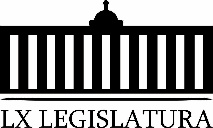 H. Diputación Permanente delCongreso del Estado de Coahuila de Zaragoza.Presente.-Los suscritos Diputados Edgar Sánchez Garza, de la Fracción Parlamentaria General Francisco L. Urquizo y Jesús Andrés Loya Cardona del Grupo Parlamentario General Andrés S. Viesca, con fundamento en lo dispuesto por los artículos 21, fracción VI, 179, 180, 181, 182  y demás relativos de la Ley Orgánica del Congreso del Estado Independiente, Libre y Soberano de Coahuila de Zaragoza, nos permitimos presentar a esta Diputación Permanente la presente Proposición con Punto de Acuerdo, a través de la siguiente:Exposición de MotivosCompañeras y compañeros diputados como ustedes recordaran en varias sesiones tanto del Pleno como de la Diputación Permanente en lo que va de este segundo año de ejercicio constitucional, hemos expuesto en esta máxima tribuna del Estado los actos de nepotismo, tráfico de influencias y conflicto de intereses en los que han incurrido municipios como San Pedro, Coahuila, Parras de la Fuente, General Cepeda, entre otros. Propuestas que han sido respaldadas por la mayor parte de ustedes. Además hemos interpuesto las denuncias correspondientes ante la Fiscalía Estatal Anticorrupción denunciando dichos hechos y de cuyas denuncias pronto esperamos obtener resultados favorables a fin de que se sancionen a los responsables, pues no podemos permitir que se siga ejerciendo un mal manejo de los recursos públicos.El día de hoy, subimos nuevamente a esta tribuna para denunciar enérgicamente actos de nepotismo, conflicto de intereses así como una serie de irregularidades que están ocurriendo actualmente en el municipio de Cuatro Ciénegas Coahuila, y que merecen ser atendidas por las instancias correspondientes pues como les repetimos los tiempos de impunidad y malos manejos financieros deben terminar y los cabildos municipales, deben conducirse buscando siempre lo mejor para quienes habitan en esa localidad.En ese sentido, el primer aspecto que deseamos mencionar, es el hecho de que algunas y algunos regidores así como diversos funcionarios públicos del municipio de Cuatro Ciénegas, Coahuila, están incurriendo en actos de nepotismo, tráfico de influencias y conflicto de intereses, pues han incrustado dentro de la nómina municipal a familiares directos, seguramente como pago para que voten las propuestas de la alcaldesa de ese municipio Yolanda Cantú Moncada, máxime que el cabildo municipal se encuentra muy dividido al momento de tomar sus decisiones.A continuación les hacemos mención de las o los regidores o el funcionario público y el familiar con su grado de parentesco y el puesto que actualmente se encuentran desempeñando dentro del municipio de Cuatro Ciénegas, Coahuila, con lo cual queda plenamente demostrado el tráfico de influencias, nepotismo, conflicto de intereses y demás responsabilidades en que incurren dichos servidores públicos, conductas que deben ser sancionadas tal y como lo señala la ley.1.- La Alcaldesa Yolanda Cantú Moncada, tiene a los siguientes familiares:a) Laura Cantú Moncada hermana es la Presidenta del DIF Municipal.b) Antonio Cantú Vázquez quien se desempeña como Tesorero Municipal, es su primo.c) Mauricio Guerra Moncada, es el Contralor municipal y es su primo.d) Delfina Castañeda Cantú, es su prima y es la Directora de Turismo municipal2.- Rosa Guadalupe Carielo Osoria, Primera Regidora, su esposo Cristino Meraz López, es el Coordinador de Deportes “A”.3.- María de Jesús Cárdenas Zamarrón Quinta Regidora, su hijo Darwin Rodríguez Cárdenas es el Director del deporte Municipal.4.- Héctor Castañeda Moreno Director de Desarrollo social, tiene a su yerno Manuel Antonio Piña dentro del área de Protección Civil como Técnico.5.- Roxana Ferriño Cepeda actual Directora del DIF Municipal, Su hijo Sergio Castro Ferriño, es el actual Coordinador de Comunicación del Municipio.6.- María Olivia Ibarra Gaytán Directora de Recursos Humanos tiene a los siguientes familiares:a) Alexis Vaquera López su yerno, en el departamento de Catastro Municipal.b) Alonso Álvarez Ibarra su sobrino, en el área de logística de la oficina de la alcaldesac) Oscar Arturo Castro su cuñado, trabaja en el DIF municipal.7.- Miguel Ángel Escareño Medina Coordinador del Rastro Municipal, tiene a su hermana Griselda Escareño Medina como jefe de departamento “A” del área de transparencia.8.- Francisco Javier Piña Ramírez actual coordinador de alumbrado público tiene a su yerno Ray Villarreal García, trabajando en esa misma área de alumbrado público. Por otro lado, les comentamos un hecho que merece especial atención, siendo precisamente que al síndico de mayoría Juan Manuel Moreno González y al síndico fiscalizador Juan Ernesto Tellez Alemán, así como al cuatro regidor Jesús René Arredondo Ayala, a la sexta regidor Graciela Irina Medina de la cruz y a la séptima regidora Maribel Mendoza Gómez, que están encabezando las causas de la ciudadanía, les retuvieron ilegalmente la segunda quincena del mes de junio, simplemente por capricho de la munícipe, pues ellos al preguntarle a la Directora de recursos Humanos María Olivia Ibarra Gaytán, les contesto de manera verbal que no se les había hecho el pago por instrucciones de la alcaldesa Yolanda Cantú Moncada. Como podemos ver este tipo de atropellos e irregularidades, no pueden seguirse permitiendo en lugares donde se cree que la ley es quien gobierna y se hace lo que él dice en este caso ella. Pero lo más delicado de esta situación, donde no se les pago la segunda quincena del mes de junio ni a los síndicos y regidores antes mencionados, es el hecho que en la página de transparencia del municipio, aparece la nómina timbrada como si se les hubiera realizado el pago correspondiente, lo cual consideramos es una falta grave que merece ser sancionada pues tanto las leyes laborales como fiscales no permiten tal situación.Otra irregularidad que merece atención en el municipio de Cuatro Ciénegas, Coahuila, es el hecho que no existe imparcialidad, transparencia ni mucho menos contrapeso en el ejercicio y cuidado del gasto de los recursos públicos del municipio, pues como les comentábamos líneas arriba, no puede ser posible que el Tesorero y Contralor dos figuras importantísimas dentro de la estructura municipal, sean primos de la alcaldesa, eso deja mucho que desear en cuanto al manejo de los dineros público, y aunado a ello, situación que también es de resaltarse es el sueldo que se les otorga de manera diferenciada a los directores de primer nivel, pues por simple capricho de la presidenta municipal, el secretario del ayuntamiento, el tesorero, el contralor, el secretario técnico y la directora de recursos humanos, ganan lo mismo que los regidores es decir 16, 444.00 (diez y seis mil cuatrocientos cuarenta y cuatro pesos) por quincena, mientras que los demás directores de primer nivel, tienen un sueldo de nueve mil pesos por quincena.Los hechos antes señalados, quedan plenamente demostrados con la nómina municipal de la segunda quincena de junio, misma que al término de la lectura del presente punto de acuerdo, también le haremos entrega al Presidente de la Diputación Permanente, para que obre como prueba y quede a disposición de las y los presentes y surta los efectos legales correspondientes.Por otro lado, les comentamos que la alcaldesa municipal Yolanda Cantú Moncada y su equipo de trabajo, han violentado sistemáticamente lo establecido en los artículos 106 y 106-A fracciones III, IV, VI y I, II y IV del Código Municipal para el Estado de Coahuila de Zaragoza, en los cuales se disponen las atribuciones correspondientes de los Síndicos de Mayoría y Minoría toda vez que, durante los seis meses que lleva la presente administración pública municipal, NO se han presentado para su análisis y revisión la documentación contable y financiera que avalan los gastos realizados y que por tanto han sido afectados en el presupuesto municipal autorizado, redundando en que no se pueda emitir opinión alguna del Ejercicio Presupuestal por estos seis meses afectando los informes mensuales y los avances de gestión financiera.Con base en lo anterior, es que debe desconocerse los ingresos y egresos reales que el municipio recibe y ejecuta, asimismo, los programas de Infraestructura Social Municipal y el Fondo de Fortalecimiento Municipal que son enviados por la Federación y administrados por el Estado, situación que evidentemente afecta el correcto desempeño de la administración pública municipal.Por otra parte, es importante mencionar que el ejercicio presupuestal del municipio de Cuatro Ciénegas , ha sido manejado de manera discrecional y modificado, es decir se han realizado adecuaciones presupuestales sin ser avalados por el Cabildo Municipal violentando lo establecido en el artículo 299, del Código Financiero mismo que a la letra dispone:Articulo 299.- Si alguna o algunas de las asignaciones del presupuesto de egresos resultaren insuficientes para cubrir las necesidades que originen las funciones encomendadas a la administración municipal, el ayuntamiento podrá acordar las modificaciones o ampliaciones necesarias en función a la disponibilidad de fondos y previa justificación de las mismas.Por otro lado, no podemos pasar por alto lo que ya hemos señalado en anteriores intervenciones en esta tribuna con relación a dejar muy en claro que las conductas de nepotismo, tráfico de influencias y conflicto de interese están penalmente tipificadas como delitos debiéndose castigar a quienes incurran en ellas, pues así lo establece con mucha precisión el Código Penal del Estado de Coahuila de Zaragoza, cuyas conductas tipificadas como delito nos permitimos transcribir a continuación:Artículo 449 (Modalidades agravantes por perjuicio económico a la hacienda pública, o beneficio económico al servidor público, familiares o terceros vinculados)Cuando se acredite que con cualquiera de las conductas previstas en el artículo precedente, salvo sus fracciones VI y VII, se produzca algún perjuicio a la hacienda pública, o un beneficio económico al propio servidor público, a su cónyuge, compañero o compañera civil, concubina o concubinario, pareja, descendientes o ascendientes, parientes por consanguinidad o afinidad hasta el cuarto grado, adoptante o adoptado, o a cualquier persona con la que el servidor público tenga sociedad, o a quien sea su superior o dependiente jerárquico en el mismo Estado o municipio de que se trate, o a sociedades de las que el servidor público forme parte o sea accionista, en vez de las penas previstas en el artículo 448 de este código, se impondrán al servidor público las penas que aquí se señalan.Artículo 451 (Tráfico de influencia)El tráfico de influencia puede adoptar las formas siguientes:I.	(Tráfico de influencia directo)Se impondrá de dos a seis años de prisión y de quinientos a mil días multa, al servidor público que utilice la posición que su cargo, empleo o comisión le confiere, promueva o gestione un acto administrativo ajeno a las responsabilidades inherentes al cargo, empleo o comisión del servidor en la entidad oficial estatal o municipal de que se trate, que genere cualquier beneficio, provecho o ventaja para sí o para cualquiera de las personas a que se refiere el párrafo segundo del artículo 452 de este código.Por su parte el párrafo segundo del Artículo 452 disponeEl beneficio podrá consistir en dinero, valores, bien mueble o inmueble, incluso mediante enajenación en precio notoriamente inferior al que tenga en el mercado, donación, servicios, comisión pecuniaria, o cualquier otra dádiva, ya sea para sí o para su cónyuge, parientes consanguíneos, parientes civiles, o para terceros con los que tenga o haya tenido relaciones profesionales, laborales o de negocios, o para socios o sociedades de las que el servidor público o las personas antes referidas formen parte.Por último, es de señalarse lo que aquí hemos comentado reiteradamente, en el sentido de lo que ha declarado desde el inicio de su administración el presidente de la república, donde constantemente hace un llamado a todos los cabildos municipales del país, con el fin de que no contraten a sus familiares como servidores públicos dentro de esa misma administración, pues eso es una muestra y una señal de corrupción, la cual se pretende combatir y erradicar en todos los ámbitos de gobierno, pero al parecer ese llamado no fue escuchado por la alcaldesa Yolanda Cantú Moncada, quien haciendo caso omiso a ese llamado, ha decidido favorecer a un nutrido número de familiares directos, incrustándolos en la nómina del municipio de Cuatro Ciénegas Coahuila.Por lo anteriormente expuesto, se pone a consideración de esta H. Diputación Permanente, la siguiente proposición con punto de acuerdo, para su urgente y obvia resolución.PRIMERO.- Que esta Diputación Permanente, envié un exhorto tanto a la Fiscalía Estatal Anticorrupción, así como a la Secretaría de Fiscalización y Rendición de Cuentas a efecto de que inicien las denuncias así como los procedimientos administrativos, que conforme a derecho corresponden y procedan a investigar y en su caso sancionar, los actos de nepotismo, favoritismo y conflicto de intereses, señalados en el proemio de este punto de acuerdo.SEGUNDO.- Que la presente proposición con punto de acuerdo, sea turnada a la Comisión de Asuntos Municipales de este H. Congreso, para que le den el mismo seguimiento que a las otras proposiciones con punto de acuerdo, que le han sido turnadas y que tienen que ver con actos de nepotismo y corrupción en diversos municipios del Estado, con el fin de que en su momento emita un dictamen con relación a este tema en particular.TERCERO.- Que esta Diputación Permanente, envié un exhorto a la alcaldesa del municipio de Cuatro Ciénegas, Coahuila, Yolanda Cantú Moncada, solicitándole que de manera inmediata, proceda a realizar el pago de la segunda quincena del mes de junio, tanto al síndico de mayoría como al síndico fiscalizador, así como al cuarto, sexta y séptima regidora, toda vez que la retención de los salarios por simple capricho es contrario a la ley. Atentamente Saltillo, Coahuila a  9 de Julio del 2019.Dip. Edgar Sánchez GarzaDip. Jesús Andrés Loya Cardona PROPOSICIÓN CON PUNTO DE ACUERDO QUE PRESENTA LA DIPUTADA CLAUDIA ISELA RAMÍREZ PINEDA DE LA FRACCIÓN PARLAMENTARIA “ELVIA CARRILLO PUERTO” DEL PARTIDO DE LA REVOLUCIÓN DEMOCRÁTICA, A TRAVÉS DE LA QUE SE EXHORTA A LAS AUTORIDADES DE PROTECCIÓN CIVIL DE MONCLOVA Y A LA ADMINISTRACIÓN DEL GRUPO KDR QUE ADMINISTRA EL CENTRO COMERCIAL “MALL PASEO MONCLOVA” A QUE REVISEN Y GARANTICEN LAS CONDICIONES DE SEGURIDAD DENTRO DEL INMUEBLE A FIN DE EVITAR CUALQUIER TIPO DE ACCIDENTE.H. DIPUTACIÓN PERMANENTE. PRESENTE.La suscrita Diputada Claudia Isela Ramírez Pineda, de la Fracción Parlamentaria “Elvia Carrillo Puerto” del Partido de la Revolución Democrática, con apoyo en lo dispuesto por los artículos 21 fracciones VI y VII, 179, 180, 181, 182 y demás relativos de la Ley Orgánica del Congreso del Estado Independiente, Libre y Soberano de Coahuila de Zaragoza, me permito presentar a esta soberanía la siguiente proposición con punto de acuerdo a través de la que se exhorta a las autoridades de protección civil del municipio de Monclova y a la administración del grupo KDR que administra el Centro Comercial “Mall Paseo Monclova” a que revisen y garanticen las condiciones de seguridad dentro del inmueble a fin de evitar cualquier tipo de accidente.MOTIVOS DE ESTA PROPOSICIÓN.El día 16 de junio de este año una fuerte tromba azotó la región centro del Estado, principalmente Monclova, en donde dejó varias colonias sin luz y algunas zonas inundadas.  A raíz de este evento,  trascendió en medios de comunicación que el centro comercial conocido como Mall Paseo Monclova,  sufrió severos daños debido a las fuertes lluvias registradas en esos días.  Según la información consistente en fotografías y videos subidos por varios medios de comunicación y por usuarios de redes sociales, la tormenta derrumbó varias estructuras, así como paredes de plafón y dañaron diversas partes del edificio, además de que las aguas negras inundaron parte del centro comercial. Aún y cuando la situación deriva de un fenómeno de fuerza mayor, el hecho de que algunas estructuras no hayan soportado las lluvias puede considerarse como una señal clara de que se necesita una revisión profunda de la construcción y una oportunidad perfecta para detectar y medir riesgos o vicios ocultos, con el fin de evitar cualquier tipo de accidente en el futuro. Cabe mencionar que los administradores de la plaza comercial reportan que la misma está funcionando al cien por ciento y que los daños se limitan solamente a goteras y daños menores, sin embargo diversos usuarios en redes sociales han reportado cortos circuitos y otros desperfectos que han sido negados desde la administración y por funcionarios de protección civil. De ahí que, debido a las discrepancias y para mayor seguridad de la población es que el presente punto de acuerdo busca solicitar a las autoridades de protección civil a que revisen las instalaciones del inmueble a fin de que se garantice la seguridad de los clientes y emitan un dictamen técnico que avale las condiciones de seguridad del mismo.Por todo lo anterior y con fundamento en lo dispuesto por los artículos 21 fracción VI, VII, 179, 180, 181, 182 y demás relativos de la Ley Orgánica del Congreso del Estado Independiente, Libre y Soberano de Coahuila de Zaragoza, me permito presentar ante esta H. Congreso del Estado, la siguiente:PROPOSICIÓN CON PUNTO DE ACUERDOMisma que solicitamos sea tramitada como de urgente y obvia resolución.PRIMERO.- Se exhorta a las autoridades de protección civil y a al grupo KDR que administra Centro Comercial “Mall Paseo Monclova” a que revisen y garanticen las condiciones de seguridad dentro del inmueble a fin de evitar cualquier tipo de accidente dentro de las instalaciones.SEGUNDO.-  Se exhorta a las autoridades de protección civil del Municipio de Monclova a que realicen un dictamen técnico en el que se avale que  las condiciones de seguridad del centro comercial denominado Mall Paseo Monclova, son óptimas para el servicio al público.TERCERO.- Se exhorta al ayuntamiento del municipio de Monclova y a su alcalde Alfredo Paredes López a que informen a esta soberanía sobre las condiciones de seguridad que guarda el centro comercial denominado “Mall Paseo Monclova”, a partir de la elaboración del dictamen mencionado en el punto anterior.SALÓN DE SESIONES DEL H. CONGRESO DEL ESTADO.Saltillo, Coahuila de Zaragoza, a 9 de julio de 2019.DIPUTADACLAUDIA ISELA RAMÍREZ PINEDA.PROPOSICIÓN CON PUNTO DE ACUERDO QUE PRESENTAN LAS DIPUTADAS Y DIPUTADOS DEL GRUPO PARLAMENTARIO “GRAL. ANDRÉS S. VIESCA” DEL PARTIDO REVOLUCIONARIO INSTITUCIONAL, MEDIANTE EL CUAL SE SOLICITA A LA JUNTA DE GOBIERNO DEL CONGRESO DEL ESTADO, PARA QUE ANALICEN LA POSIBILIDAD DE INGRESAR AL PROGRAMA DE OFICINA VERDE DE LA SECRETARÍA DE MEDIO AMBIENTE ESTATAL, PARA IMPULSAR POLÍTICAS AMBIENTALES AL INTERIOR DE ESTA SOBERANÍA.H. DIPUTACIÓN PERMANENTE DEL CONGRESODEL ESTADO DE COAHUILA DE ZARAGOZAP R E S E N T E.- Las Diputadas y los Diputados integrantes del Grupo Parlamentario “Gral. Andrés S. Viesca”, del Partido Revolucionario Institucional, con fundamento en lo dispuesto por los artículos 21 fracción VI, 179, 180, 181, 182 y demás relativos de la Ley Orgánica del Congreso del Estado Independiente, Libre y Soberano de Coahuila de Zaragoza, nos permitimos presentar a este H. Diputación Permanente, la presente Proposición con Punto de Acuerdo, solicitando sea considerada de urgente y obvia resolución en base a las siguientes:C O N S I D E R A C I O N E SNos gustaría comenzar haciendo comentario en relación a un suceso que ha acontecido en día pasados de manera paralela a la elaboración de nuestra proposición, es un video de un reportero de televisión, que conmocionó a las redes sociales, ya que expone de una manera alarmante un informe que varios meses atrás da a conocer la ONU, mediante el cual advierte “que el planeta se acabará en el 2050”, por la manera en que nos estamos conduciendo en los temas ambientales.Seré breve en la mención de lo que trata el informe de la ONU “Perspectivas del medio ambiente”, dicho documento hace un gran análisis de la crisis medioambiental por la que atravesamos, en relación a: el cambio climático, la contaminación del aire, la sobreexplotación y pérdida de hábitat que perjudica la biodiversidad, el deterioro de las áreas protegidas, la contaminación con basura plástica de océanos y costas, la disminución de disponibilidad del agua dulce y la mala calidad de la misma y la desertificación que amenaza a las zonas más deprimidas.El Informe concluye que es necesario adoptar medidas urgentes, a una escala sin precedentes, para detener y revertir esta situación y proteger así la salud humana y ambiental.   Teniendo lo anterior como referencia, los invito compañeras y compañeros diputados a reflexionar sobre las acciones que podemos llevar a cabo como Soberanía, para contribuir a mejorar las condiciones de nuestro medio ambiente.En este sentido, estamos proponiendo que la Junta de Gobierno de este H. Congreso, analice la posibilidad de adherirnos al Programa “Oficina Verde”, cuyo objetivo es: “Desarrollar una cultura ambiental participativa entre los colaboradores de una organización o una institución para promover prácticas ambientales responsables, las cuales tienen indicadores de eficiencia que permiten reconocer el ahorro y al mismo tiempo disminuir el impacto al ambiente, mediante el uso responsable de los recursos”.La Secretaría de Medio Ambiente del Estado, es quien lleva a cabo este Programa, el cual versa sobre las siguientes cinco líneas estratégicas:1.- Uso eficiente de energía eléctrica.2.- Uso eficiente del agua. 
3.- Reducción y separación de residuos. 4.- Uso eficiente de materiales de oficina y aseo.5.- Uso eficiente del combustible y mantenimiento responsable del parque vehicular. Los beneficios que podemos obtener al transformarnos en una oficina ambiental y socialmente responsable son:La Disminución del impacto ambiental relacionado con las actividades de las oficinas.Se generan ahorros económicos por consumo responsable de materiales de oficina, agua y energía, por ejemplo:En impresión y fotocopiado, se puede lograr un 20% de ahorro en el uso de hojas de máquina y cartuchos de impresoras. En consumo de electricidad, se puede lograr un 10% de ahorro de la energía eléctrica y En consumo de agua, se puede lograr un 10% de ahorro en el gasto de agua).El adecuado manejo de los residuos, se puede lograr un 20% de ahorro en costo por disposición de basura.Se consolida una buena imagen con la comunidad, los visitantes y otras organizaciones.Se refuerza la importancia del compromiso ambiental dentro de las organizaciones e instituciones, así como fuera de ellas, con la comunidad y con el personal, y Se mejorar la productividad de los empleados, al sentirse parte de una organización o institución que se preocupa por el cuidado del medio ambiente. Son 205 oficinas que se han sumado a este programa, del total son 85 dependencia públicas, 44 empresas, 72 instituciones educativas y 2 ONG´S.Los ahorros en energía eléctrica que se traducen en ahorros económicos, según datos de la Secretaría de Medio Ambiente, suman un total de 47 millones 282 mil 618 pesos.Cabe hacer mención el éxito que ha tenido en este Programa la Auditoría Superior del Estado, órgano fiscalizador de este Poder Legislativo, que desde el año 2014, firmó el acuerdo de voluntades con la Secretaría de Medio Ambiente para transformarse en una "oficina verde”, resultados que se pueden consultar en el apartado de Desarrollo Institucional, del Informe de Actividades 2018.Dentro de los logros a resaltar está en el consumo de energía eléctrica, en los  meses de enero a diciembre de 2017 contaba con 320 empleados, los cuales generaron un gasto de energía eléctrica de 346,294 KWA, y comparado con enero-diciembre del año 2018 donde se consumieron 325,126 KWA se obtuvo una disminución en el gasto de 21,168 KWA con 300 empleados trabajando en ese momento, y en cuanto al servicio de agua, que en el periodo enero-diciembre de 2017, se tuvo un consumo de 1588 m3 y en el periodo enero-diciembre del año 2018, se consumieron 1491 m3, por lo que se obtuvo una disminución de 97 m3.Concluyendo con estos datos de ahorros, queremos hacer conciencia para que se impulsen políticas ambientales hacia el interior de este H. Congreso del Estado y con ello aportar nuestro granito de arena antes este desalentador panorama ambiental. Por lo anteriormente expuesto y con fundamento en lo dispuesto por los artículos 21 fracción VI, 179, 180, 181, 182 y demás relativos de la Ley Orgánica del Congreso del Estado Independiente, Libre y Soberano de Coahuila de Zaragoza, se presenta ante este H. Diputación Permanente del Congreso del Estado, solicitando que sea tramitado como de urgente y obvia resolución el siguiente:PUNTO DE ACUERDOÚNICO.- SE SOLICITA A LA JUNTA DE GOBIERNO DEL CONGRESO DEL ESTADO, PARA QUE ANALICEN LA POSIBILIDAD DE INGRESAR AL PROGRAMA DE “OFICINA VERDE” DE LA SECRETARÍA DE MEDIO AMBIENTE ESTATAL, PARA IMPULSAR POLÍTICAS AMBIENTALES AL INTERIOR DE ESTA SOBERANÍA.A T E N T A M E N T ESaltillo, Coahuila de Zaragoza, julio de 2019.LAS DIPUTADAS Y DIPUTADOS INTEGRANTES DEL GRUPO PARLAMENTARIO “GRAL. ANDRÉS S. VIESCA”, DEL PARTIDO REVOLUCIONARIO INSTITUCIONAL.ESTA HOJA DE FIRMAS CORRESPONDE A LA PROPOSICIÓN CON PUNTO DE ACUERDO, MEDIANTE EL CUAL SE SOLICITA A LA JUNTA DE GOBIERNO DEL CONGRESO DEL ESTADO, PARA QUE ANALICEN LA POSIBILIDAD DE INGRESAR AL PROGRAMA DE OFICINA VERDE DE LA SECRETARÍA DE MEDIO AMBIENTE ESTATAL, PARA IMPULSAR POLÍTICAS AMBIENTALES AL INTERIOR DE ESTA SOBERANÍA.H.  DIPUTACIÓN PERMANENTE DEL CONGRESO DEL ESTADO DE COAHUILA DE ZARAGOZA.PRESENTE. - Proposición con Punto de Acuerdo que presenta la diputada  María Eugenia Cázares Martínez, conjuntamente con los diputados integrantes del Grupo Parlamentario del Partido Acción Nacional, con objeto de que  esta Diputación Permanente, por conducto de la Comisión de Auditoría Gubernamental y Cuenta Pública, solicite   a la Auditoría Superior del Estado  un informe detallado sobre los avances en las denuncias penales y administrativas  presentadas en contra de la Secretaría de Finanzas, correspondientes a los ejercicios fiscales 2013, 2014, 2015 y 2016. Asimismo, que explique la ASE los motivos por los que tardó tanto en presentarlas;  lo anterior con base en la siguiente:Exposición de MotivosDe acuerdo al Informe de Seguimiento a los Resultados 2018, publicado por la Auditoría Superior del Estado, resalta lo siguiente:…..INFORME DE SEGUIMIENTO DE RESULTADOS 2DO SEMESTRE 2018.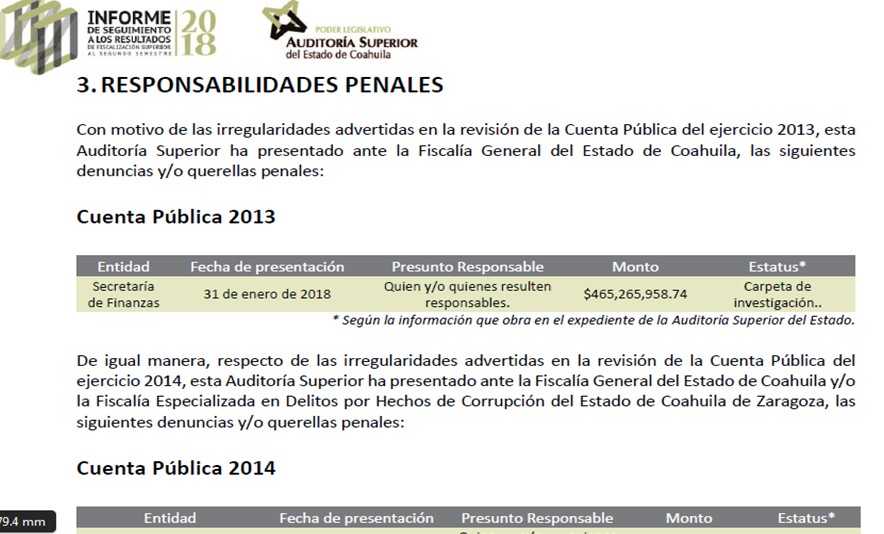 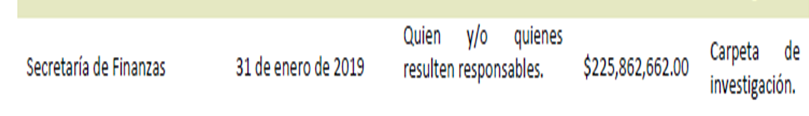 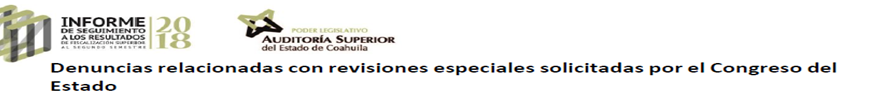 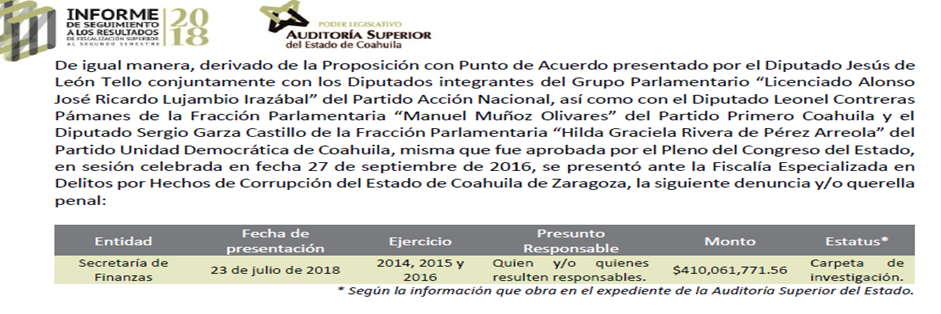 Este tema nos inquieta de manera evidente, ya que podemos apreciar cómo la ASE excede por mucho lo que puede considerarse un plazo razonable  para presentar las denuncias y querellas correspondientes, ya que, podemos verificar en las capturas de pantalla como la denuncia de la cuenta pública 2013 se presentó hasta enero del año 2018. La de 2014 hasta el 31 de enero del año 2019; y la de los ejercicios (acumulados) 2014, 2015 y 2016 hasta el 23 de julio del año 2018.Creemos que no existe justificación para los periodos tan prolongados que se toma la ASE entre la detección de las irregularidades y la fecha en que presenta las denuncias correspondientes; no debemos olvidar, como lo señalamos en ocasión de otra proposición con puntos de acuerdo que: “….la ASE  es un organismo especializado, que soporta su trabajo en auditorías contables realizadas en tiempo real dentro del periodo de un ejercicio fiscal,  además de apoyarse en documentos financieros y fiscales, en hechos debidamente acreditados y en amplio derecho como soporte fundamental. Si a esto sumamos que el Informe Final del Resultado se presenta un año después del ejercicio fiscal correspondiente, y los plazos que tienen los entes fiscalizados para solventar las observaciones; de ninguna manera caben o se justifican plazos de tres años en promedio para presentar las denuncias correspondientes.  Esto no hace más que abonar a una justicia dolosamente tardada por las autoridades involucradas, pues, como a todos nos consta, sumen el tiempo extremo que se toma la ASE a los tiempos que se toma la Fiscalía General, o la Anticorrupción, y obtendremos  como resultados periodos de más de cinco años, de más de siete sin que suceda nada, tal y como ha pasado con la megadeuda, nueve años de nada. Por las razones expuestas, presentamos a esta soberanía la siguiente: Proposición con Puntos de Acuerdo:Que por las características del caso solicitamos que sea resuelta en la vía de urgente y obvia resolución.Único. -   Esta Diputación Permanente,   por conducto de la Comisión de Auditoría Gubernamental y Cuenta Pública, solicita   a la Auditoría Superior del Estado  un informe detallado sobre los avances en las denuncias penales y administrativas  presentadas en contra la Secretaría de Finanzas, correspondientes a los ejercicios fiscales 2013, 2014, 2015 y 2016. Asimismo, que explique la ASE los motivos por los que tardó tanto en presentarlas.Fundamos esta petición en los artículos 21, Fracción VI,  179, 180 y 182 de La Ley Orgánica del Congreso del Estado de Coahuila de Zaragoza. ATENTAMENTE“POR UNA PATRIA ORDENADA Y GENEROSA Y UNA VIDA MEJOR Y MÁS DIGNA PARA TODOS”GRUPO PARLAMENTARIO “DEL PARTIDO ACCIÓN NACIONAL”Saltillo, Coahuila de Zaragoza, 09 de julio de 2019DIP. MARÍA EUGENIA CAZARES MARTINEZDIP. MARCELO DE JESUS TORRES CORIÑO	DIP. GERARDO A. AGUADO GÓMEZDIP. BLANCA EPPEN CANALES                                               DIP. FERNANDO IZAGUIRRE VALDESDIP. ROSA NILDA GONZALEZ NORIEGA	DIP. GABRIELA ZAPOPAN GARZA GALVÁNDIP. JUAN ANTONIO GARCÍA VILLA                                 DIP. JUAN CARLOS GUERRA LÓPEZ NEGRETEHOJA DE FIRMAS QUE ACOMPAÑA LA PROPOSICION CON PUNTO DE ACUERDO CON OBJETO DE QUE  ESTA DIPUTACIÓN PERMANENTE, POR CONDUCTO DE LA COMISIÓN DE AUDITORÍA GUBERNAMENTAL Y CUENTA PÚBLICA, SOLICITE   A LA AUDITORÍA SUPERIOR DEL ESTADO  UN INFORME DETALLADO SOBRE LOS AVANCES EN LAS DENUNCIAS PENALES Y ADMINISTRATIVAS  PRESENTADAS EN CONTRA DE LA SECRETARÍA DE FINANZAS, CORRESPONDIENTES A LOS EJERCICIOS FISCALES 2013, 2014, 2015 Y 2016. ASIMISMO, QUE EXPLIQUE LA ASE LOS MOTIVOS POR LOS QUE TARDÓ TANTO EN PRESENTARLASProposición con Punto de Acuerdo que presenta la Diputada Zulmma Verenice Guerrero Cázares del Partido Unidad Democrática de Coahuila conjuntamente con el Diputado Emilio Alejandro De Hoyos Montemayor por el que se exhorta a las autoridades de medio ambiente estatales y federales para revisar el plan de conservación del Río Sabinas, así  uno emergente ante la constante contaminación de dicha rivera.Con su venia Diputada Presidente.H. Diputación Permanente.Presente.-La Suscrita Diputada Zulmma Verenice Guerrero Cazares, del Grupo Parlamentario “Brigido Ramiro Moreno Hernández”, del Partido Unidad Democrática de Coahuila, conjuntamente con quienes suscriben este punto de acuerdo, con fundamento en lo dispuesto por los artículos 21 fracción VI, 179, 180; 181; 182 y demás relativos de la Ley Orgánica del Congreso del Estado Independiente, Libre y Soberano de Coahuila de Zaragoza, nos permitimos presentar a esta soberanía la presente Proposición con Punto de Acuerdo, a través de la siguiente:EXPOSICIÓN DE MOTIVOSEl Río Sabinas es emblemático en el desarrollo sustentable y turístico de la zona carbonífera y de todo Coahuila.Y aunque sus cuencas son compartidas con el Estado de Nuevo León. En nuestra entidad los municipios que reciben su agua son: Sabinas, Nueva Rosita, Allende, Múzquiz, Morelos, Villa Unión y Juárez.“El Río Sabinas es un ícono del Estado de Coahuila considerando su gran importancia ecológica y económica determinada por sus características propias, como es el tratarse de uno de los pocos ríos con caudal abundante y gran extensión en el estado. Recientemente, la fragmentación de sus ecosistemas está provocando un aislamiento de las especies, alterando procesos evolutivos. Por otra parte la acumulación de agua en los aprovechamientos mineros ha interrumpido el flujo natural subterráneo y superficial del líquido hacia el Río Sabinas”, advierte la ficha técnica del Rio Sabinas de Comisión Nacional para el Conocimiento y Uso de la Biodiversidad (CONABIO)El Río Sabinas en su función  como corredor biológico constituye el ambiente de valle de las regiones prioritarias montañas aledañas, así como importante corredor con dos áreas de importancia para la conservación de las aves y el Big Bend National Park en Estados Unidos. El área posee numerosas áreas importantes de arribo de aves acuáticas migratorias, en su traslado por la ruta del Centro.En cuanto a fenómenos naturales extraordinarios el Río Sabinas es una zona de reproducción de aves como “Vireo atricapillus”. Los humedales del Río Sabinas, son considerados como un sitio de alta prioridad de conservación a nivel nacional e internacional, caracterizados por bosques milenarios de sabinos (Taxodium mucronatum) considerados como los árboles representativos de México. Esta zona alberga un total de 652 especies de plantas y animales con endemismos característicos, por lo que se le considera como un sector de alta diversidad para un ambiente árido.El Río Sabinas de muchas formas aporta a la vida  de flora y fauna endémicas. Pero también aporta a los servicios ambientales ya que es fuente de agua para el consumo y para el desarrollo de las actividades agrícolas y pecuarias, regulación de la temperatura de la región, obtención de forrajes para el ganado, captación de agua de la cuenca, belleza escénica para el desarrollo de actividades recreativas, obtención de leña para postería y combustible. Sustento económico histórico del desarrollo de la región.Las propias evaluaciones de la Conabio y autoridades locales han  puesto la advertencia que de los desafíos que enfrenta dicha rivera. Entre ellas extracción de material pétreo del cauce del río, las actividades ligadas de manera directa con la explotación de los recursos minerales, como el aprovechamiento del carbón mineral y la fluorita traen por efectos la destrucción del suelo en grandes áreas, la interrupción del flujo natural de las aguas subterráneas y superficiales, así como la contaminación de éstas. Además, existe la extracción de madera, el control de depredadores (oso y puma) y la caza furtiva. Cabe mencionar la contaminación del río Sabinas por los sistemas de drenaje municipales de la región”.Hoy lamentablemente el Río Sabinas vuelve a ser noticia ante la muerte de cientos de peces y una amplia alfombra verde cubre más de tres kilómetros de su flujo. Esta contaminación es constante y debe preocuparnos a todos.La denuncia de los medios locales destacan que los factores como la contaminación por las descargas del laboreo de minas que se arroja al río, la densa alfombra de una planta que cubre completamente largos tramos del afluente que no permite la oxigenación, o las descargas de aguas negras que a diario se vierten al torrente pueden ser causa de la mortandad de peces sé que registra en el mismo. 
“En un recorrido realizado hoy por más de tres kilómetros del río Sabinas, se comprobó lo que ya todos sabemos, el alto grado de contaminación que registra; en algunos tramos hay una enorme cantidad de peces muertos, algunos en avanzado estado de descomposición, otros agonizando y de algunos solamente queda el esqueleto que son festín de enormes buitres”, refieren.También la contaminación viene  de las descargas de aguas de uso doméstico, de empresas, de instituciones de salud y aguas negras.Ante los hechos que resaltan con las fotografías de un Río contaminado que está padeciendo el abuso del hombre en su caudal. Es  necesario que tomemos responsabilidad. No solo las autoridades ambientales sino también los ciudadanos. Aunque existe una plan de conservación en la cuenca del Río,  los hechos dejan claro que no está funcionando.  Que por irresponsabilidad, por no coordinarnos, por no tomar conciencia y por no actuar de forma congruente con el cuidado de nuestra naturaleza es que estamos dañando más nuestro ecosistema que da vida e identidad a nuestra región.Como sabinense y Diputada del Distrito 03 los invito a que se unan a respaldar este punto de acuerdo para  aprobarlo con carácter de urgente y obvia resolución:PRIMERO.- Que esta H. Diputación Permanente solicite de manera respetuosa la revisión del plan de conservación del Río Sabinas que la Comisión Nacional para el Conocimiento y Uso de la Biodiversidad (CONABIO) en conjunto con las autoridades estatales y demás instituciones involucradas y organizaciones de la sociedad civil a fin de fortalecer la protección de dicha zona.SEGUNDO.- Que esta H. Diputación Permanente solicité respetuosamente a la Secretaría del Medio Ambiente del Estado (SEMA) para  que manera extraordinaria realice una investigación exhaustiva sobre las causas y consecuencias de la contaminación del Río Sabinas e informe públicamente de los resultados y las acciones que tomará la autoridad estatal en conjunto con las autoridades federales y municipales.TERCERO.- Que H. Diputación Permanente solicite atentamente una reunión emergente y extraordinaria a la Secretaría de Medio Ambiente del Estado con la Comisión de Salud, Medio Ambiente, Recursos Naturales y Agua y a las autoridades federales, municipales correspondientes para conocer el plan de acción emergente en la cuenca y el cauce del Río Sabinas que también involucre a la ciudadanía en general, grupo de ambientalistas, empresarios y sociedad civil organizada. A T E N T A M E N T E.-Por un gobierno de concertación democráticaSaltillo, Coahuila 09  de julio de 2019                      DIPUTADA ZULMMA VERENICE GUERRERO CAZARESDIPUTADOEMILIO ALEJANDRO DE HOYOS MONTEMAYORPROPOSICIÓN CON PUNTO DE ACUERDO QUE PRESENTA EL DIPUTADO FERNANDO IZAGUIRRE VALDÉS, EN CONJUNTO CON LAS Y LOS DIPUTADOS INTEGRANTES DEL GRUPO PARLAMENTARIO DEL PARTIDO ACCIÓN NACIONAL, POR EL QUE SE EXHORTA AL TITULAR DE LA SECRETARIA DE SEGURIDAD Y PROTECCIÓN CIUDADANA, LICENCIADO FRANCISCO ALFONSO DURAZO MONTAÑO, AL FISCAL GENERAL DEL ESTADO DE COAHUILA, LICENCIADO GERARDO MÁRQUEZ GUEVARA Y AL SECRETARIO DE SEGURIDAD PUBLICA DEL ESTADO DE COAHUILA, LICENCIADO JOSÉ LUIS PLIEGO CORONA A QUE, EN EL ÁMBITO DE SUS ATRIBUCIONES, ESTABLEZCAN ESTRATEGIAS EFECTIVAS PARA COMBATIR LA DELINCUENCIA Y GENEREN UN AMBIENTE DE SEGURIDAD EN EL ESTADO Y EN EL PAÍS, YA QUE SEGÚN CIFRAS OFICIALES, LOS HOMICIDIOS DOLOSOS, FEMINICIDIOS Y DEMÁS DELITOS HAN AUMENTADO EN EL ÚLTIMO SEMESTRE EN COMPARACIÓN A AÑOS ANTERIORES, ESTO CON BASE EN LA SIGUIENTE:EXPOSICIÓN DE MOTIVOSLa seguridad pública, en cualquier parte del mundo, requiere una estrategia eficaz y una total atención por parte de los órganos gubernamentales competentes.En lo que va del presente año, en México se han incrementado los homicidios dolosos y feminicidios, por lo que se considera como el peor inicio de sexenio de la historia, dejando entrever, que el actual gobierno no cuenta con estrategia para disminuir los índices de violencia que van en aumento en nuestro país.El Secretariado Ejecutivo del Sistema de Seguridad Pública aun no emite su informe mensual correspondiente a la incidencia delictiva de junio, pero se tiene una subestimación del aumento de un 20%, siendo que el gabinete de seguridad federal reporta 2 mil 543 muertes intencionales el mes pasado, con lo que suman más de 17 mil eventos de este delito en dicho periodo.En el periodo de enero a junio en años anteriores, en nuestro país, se registraron en, 2017 13 mil 918 homicidios, en 2018 16 mil 585 y en 2019 17 mil 85 en lo que va del año, con un promedio de 94 asesinatos al día.2Las entidades federativas que encabezan los homicidios dolosos en el presente año son: Guanajuato, Estado de México, Jalisco, Baja California, Chihuahua, Veracruz, Ciudad de México y Guerrero.Se espera que, con el despliegue de la Guardia Nacional, los índices delictivos disminuyan de manera importante, más se debe mencionar que para que dicho cuerpo de seguridad tenga resultados favorables, se deben implementar estrategias viables para obtener resultados favorables en la materia.Por su parte, el Secretario de Seguridad Federal, Alfonso Durazo Montaño, ante miles de integrantes de la Guardia reunidos en el Campo Marte, aseguró que la Guardia Nacional marcará el “inicio del fin de la violencia en nuestro país”, y expresó ante los integrantes del nuevo cuerpo de seguridad “No lo lograremos de la noche a la mañana porque este problema tampoco se generó de la noche a la mañana. Los mexicanos les han delegado esa responsabilidad a los miembros de la Guardia Nacional; no pueden fallar”.Si bien es cierto que una de las prioridades del actual gobierno federal es la seguridad pública, es pertinente dar celeridad a la solución de los problemas de delincuencia que imperan en nuestro país, ya que como hemos observado, las cifras han aumentado de manera alarmante. Sabemos que dicha problemática no se solucionará de la noche a la mañana, pero lamentablemente de la noche a la mañana hay homicidios, feminicidios, secuestros, violaciones y demás delitos requiriéndose estrategias efectivas a la brevedad. En lo que respecta a delitos de alto impacto en nuestro Estado, según datos del Secretariado Ejecutivo del Sistema Nacional de Seguridad Pública (SESNSP), éstos aumentaron considerablemente en lo que va del presente año y son los siguientes:Feminicidios:Entre enero y mayo de 2019, en Coahuila, se registraron 14 víctimas de feminicidio, cifra que supera por mucho al único que se registró en el mismo periodo, pero del 2018, este incremento equivale a un 1400% en un año.Tomando en cuenta las víctimas de feminicidio que se acumularon entre los meses antes mencionados, Coahuila ocupa el décimo lugar nacional, y en lo que va de este año, ocupó el primer lugar en el incremento de este delito.Extorsión y secuestro:Durante los primeros meses del presente año, se registraron 14 víctimas de delitos de extorsión; nueve de ellas fueron en marzo.Si se compara con las 7 víctimas que ya se habían acumulado entre enero y mayo de 2018, el incremento en el presente año es de un 100%Por su parte, el secuestro registró 10 víctimas únicamente en mayo. Durante los primeros cinco meses del año, fueron secuestradas 14 personas que, comparado con el mismo periodo del año anterior, cuando se registraron siete víctimas, el incremento fue también del 100 por ciento.Homicidios:Las víctimas de homicidio doloso merecen un apunte especial derivado de que, entre 2015 y 2017 el número de asesinatos se mantuvo disminuyendo, y en 2018, el número de víctimas fue similar al de 2017, sin embargo, el acumulado que se registró entre enero y mayo de 2019 refiere un fuerte repunte en una de las expresiones más extremas de la violencia y de la falta de seguridad pública. Durante mayo, el número de víctimas del homicidio doloso ascendió a 44: se trata del mayo más violento de la historia reciente de Coahuila, ya que, comparado con las 22 víctimas del mismo mes del año anterior, se tiene otro incremento de 100 por ciento. Durante los primeros cinco meses de 2019, el acumulado fue de 141 personas asesinadas: se trata de una cifra del 38% superior a la que se registró durante el mismo periodo de 2018. Otro delito que refiere de un repunte de la violencia en Coahuila, son lo “otros delitos que atentan contra la libertad personal”, refiriéndose a detenciones ilegales, lo cuales acumularon 19 víctimas entre enero y mayo de este año. Comparado con el mismo periodo de 2018, cuando se registraron siete víctimas, en lo que va de 2019 se observó un aumento del 171 por ciento.1  El Secretario de Seguridad y Protección Ciudadana, debe encauzar sus acciones con base en lo establecido en los artículos 16 al 21 de nuestra Carta Magna, haciendo valer la Supremacía Constitucional.    Los datos que se mencionaron ut supra son prueba de la poca o nula coordinación de las autoridades en materia de Seguridad Pública a nivel Federal y local, por esa razón, los índices delictivos han aumentado en algunos Estados de la República Mexicana, por ello, las y los diputados integrantes del Grupo Parlamentario del Partido Acción Nacional, como representantes de los coahuilenses y de los habitantes del resto del país, pedimos por medio de la presente una mayor atención en el tema de seguridad pública, estrategias y la correcta aplicación de la Guardia Nacional para así, evitar que la delincuencia aumente y podamos vivir de manera libre y segura en nuestro país.Por lo anteriormente expuesto y con fundamento en la fracción VI del artículo 21, así como en los artículos 172, 179, 180, 181 y 182 de la Ley Orgánica del Congreso del Estado Independiente, Libre y Soberano de Coahuila de Zaragoza, presentamos ante esta Soberanía la siguiente PROPOSICIÓN CON PUNTO DE ACUERDOQue por las características del caso, solicitamos que sea resuelta en la vía de urgente y obvia resolución.ÚNICO. - SE EXHORTA AL TITULAR DE LA SECRETARIA DE SEGURIDAD Y PROTECCIÓN CIUDADANA, LICENCIADO FRANCISCO ALFONSO DURAZO MONTAÑO, AL FISCAL GENERAL DEL ESTADO DE COAHUILA, LICENCIADO GERARDO MÁRQUEZ GUEVARA Y AL SECRETARIO DE SEGURIDAD PUBLICA DEL ESTADO DE COAHUILA, LICENCIADO JOSÉ LUIS PLIEGO CORONA A QUE, EN EL ÁMBITO DE SUS ATRIBUCIONES, ESTABLEZCAN ESTRATEGIAS EFECTIVAS PARA COMBATIR LA DELINCUENCIA Y GENEREN UN AMBIENTE DE SEGURIDAD EN EL ESTADO Y EN EL PAÍS, YA QUE SEGÚN CIFRAS OFICIALES, LOS HOMICIDIOS DOLOSOS, FEMINICIDIOS Y DEMÁS DELITOS HAN AUMENTADO EN EL ÚLTIMO SEMESTRE EN COMPARACIÓN A AÑOS ANTERIORES.ATENTAMENTE“POR UNA PATRIA ORDENADA Y GENEROSA, Y UNA VIDA MEJOR Y MÁS DIGNA PARA TODOS”GRUPO PARLAMENTARIO DEL PARTIDO ACCIÓN NACIONAL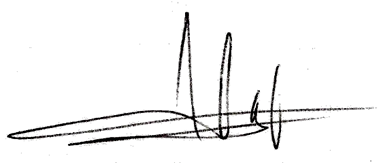 SALTILLO, COAHUILA DE ZARAGOZA; A 09 DE JULIO DE 2019. DIP. FERNANDO IZAGUIRRE VALDÉSDIP. ROSA NILDA GONZÁLEZ NORIEGA             DIP. MARCELO DE JESUS TORRES COFIÑODIP. MARIA EUGENIA CAZARES MARTINEZ		 DIP. BLANCA EPPEN  CANALES  DIP. JUAN ANTONIO GARCÍA VILLA                    DIP. JUAN CARLOS GUERRA LÓPEZ NEGRETEDIP. GERARDO A. AGUADO GÓMEZ		DIP. GABRIELA ZAPOPAN GARZA GALVÁNFuentes:https://newsweekespanol.com/2019/06/algo-pasa-en-coahuila-delitos-de-alto-impacto-se-disparan-en-mayo/https://www.eluniversal.com.mx/nacion/sociedad/semestre-record-en-violencia-en-mexicoPROPOSICIÓN CON PUNTO DE ACUERDO QUE PRESENTA EL DIPUTADO EMILIO ALEJANDRO DE HOYOS MONTEMAYOR, CONJUNTAMENTE CON LA DIPUTADA ZULMMA VERENICE GUERRERO CÁZARES DEL GRUPO PARLAMENTARIO “BRIGIDO RAMIRO MORENO HERNÁNDEZ” DEL PARTIDO UNIDAD DEMOCRÁTICA DE COAHUILA POR EL QUE SE EXHORTA A LA CONAGUA RESOLVER A LA BREVEDAD LA PROBLEMÁTICA DE LA COMPUERTA DE LA PRESA EL CENTENARIO DEL MUNICIPIO DE JIMENEZ COAHUILA.CON SU VENIA DIPUTADO PRESIDENTE H. DIPUTACIÓN PERMANENTE.PRESENTE.-	El Suscrito Diputado Emilio Alejandro de Hoyos Montemayor, conjuntamente con la Diputada Zulmma Verenice Guerrero del Grupo Parlamentario “Brigido Ramiro Moreno Hernández” del Partido Unidad Democrática de Coahuila, con fundamento en lo dispuesto por los artículos 21 fracción VI, 179, 180, 181, 182  y demás relativos de la Ley Orgánica del Congreso del Estado Independiente, Libre y Soberano de Coahuila de Zaragoza, nos permitimos presentar a esta soberanía la presente Proposición con Punto de Acuerdo, a través de la siguiente:EXPOSICION DE MOTIVOSLa escasez de agua y las altas temperaturas en el norte del Estado es una mala combinación.  Sobre todo si la falta de agua afecta a poblaciones alejadas, zonas agrícolas y ganaderas donde el agua es fundamental y una de las pocas formas naturales de subsistir.Hoy quiero plantear en esta Tribuna la problemática en la que se encuentran los municipios de Jiménez, Acuña y la región al colapsar la compuerta de la presa El Centenario que fue construida para almacenar agua de uso agrícola principalmente y que abastece de agua al Municipio  mencionado y poblaciones aledañas.En el municipio de Jiménez se encuentran tres depósitos de agua: La Fragua con una capacidad de 47.30 hectómetros cúbicos  y se encuentra a un 62% (31.47), le sigue El Centenario que puede acumular 24.59 hectómetros de agua y se encuentra al 95% de su capacidad (23.27) y la San Miguel con 21.17 hectómetros de capacidad y actualmente se encuentra a un 91%.Desde hace dos meses la compuerta de la presa El Centenario sufrió un fuerte deterioro en la parte más profunda que evita que pueda verterse el agua a los canales principales para riego, uso para animales y para los hogares.Aunque los pobladores, asociaciones de ganaderos, campesinos y ejidatarios han dado cuenta de la problemática a la Comisión Nacional del Agua (CONAGUA) y ante las autoridades federales con representación en la entidad, la problemática sigue sin resolverse.Esto representa un peligro para los pobladores de Jiménez, Acuña y la región debido a que la presa se encuentra casi a su máxima capacidad y ha esto hay que sumarle que no puede extraerse agua de la misma.Hemos dado cuenta de la desesperación de campesinos y pobladores quiénes en voz del Presidente de la Asociación de Campesinos del Municipio de Acuña han advertido de la situación a Conagua, al Delegado del Gobierno Federal en Coahuila y al Senador Armando Guadiana. Por otro lado, cabe hacer mención, que el módulo de riego de Palestina, levanto el acta correspondiente y dio aviso a la CONAGUA de la urgente necesidad de dicha obra. Hoy me toca ser la voz de los habitantes de esta región de nuestro Estado que buscan una solución de fondo al problema y que sus demandas sean escuchadas.De acuerdo a expertos consultados por la población para lograr solucionar el problema de la compuerta es necesario que CONAGUA intervenga con la contratación de personal experto  que pueda revisar y reparar el problema en las profundidades del agua.Las lluvias recientes en la región habían sido benévolas por lo que no se había sentido la carencia del agua. Sin embargo con las altas temperaturas que se han registrado en las últimas semanas la situación se torna insoportable afectando a más de 200 productores y 1200 hectáreas de riego.Compañeras y compañeros legisladores, el principal sustento de los habitantes de Jiménez y la región es la actividad agrícola y ganadera, los invito a que se sumen a este urgente llamado para que la CONAGUA pueda solucionar a la brevedad esta problemática y que los productores y ganaderos puedan contar con el abastecimiento de agua que requieren para sacar adelante su segundo corte, principalmente de sorgo forrajero, y evitar la mortandad de ganado en la región. Es por lo anteriormente expuesto que ponemos a consideración de esta H. Diputación Permanente la presente proposición con punto de acuerdo, misma que solicitamos sea considerada con carácter de urgente y obvia resolución: PRIMERO.- Que ésta H. Diputación Permanente exhorte a la Comisión Nacional del Agua (CONAGUA) para que realice una revisión exhaustiva y solucione a la brevedad la problemática ante el colapso de la compuerta de la presa “El Centenario” que afecta a los pobladores, productores y ganaderos de Jiménez y  la región desde hace más de dos meses.SEGUNDO.- Que ésta H. Diputación Permanente exhorte respetuosamente al Ejecutivo Estatal, Diputados Federales y Senadores por Coahuila, así como al Delegado del Gobierno Federal en Coahuila a que realicen las gestiones necesarias ante la CONAGUA para que dicha dependencia atienda de manera urgente la demanda de los pobladores, productores y ganaderos de los municipios de Jiménez y la región que se ven afectados con la falta de abastecimiento de agua ante el colapso de la compuerta de la Presa “El Centenario”.POR UN GOBIERNO DE CONCERTACION DEMOCRATICA.GRUPO PARLAMENTARIO "BRIGIDO RAMIRO MORENO HERNANDEZ"SALTILLO, COAHUILA  A 09 DE JULIO DE 2019DIPUTADO EMILIO ALEJANDRO DE HOYOS MONTEMAYORDIPUTADA ZULMMA VERENICE GUERRERO CAZARESH.  DIPUTACIÓN PERMANENTE DEL CONGRESO DEL ESTADO DE COAHUILA DE ZARAGOZA.PRESENTE. - Proposición con Punto de Acuerdo que presenta el diputado Gerardo Abraham Aguado Gómez, conjuntamente con los diputados integrantes del Grupo Parlamentario del Partido Acción Nacional, con objeto de que  esta Diputación Permanente, por conducto de la Comisión de Auditoría Gubernamental y Cuenta Pública, solicite   a la Auditoría Superior del Estado que cumpla con la publicación de las denuncias que presentó en su momento en relación a los créditos ilegalmente contratados por el Poder Ejecutivo local, compromiso además adquirido con este Poder Legislativo mediante un punto de acuerdo ya aprobado; lo anterior con base en la siguiente:Exposición de MotivosEn fecha 04 de diciembre del año 2018, presentamos en esta Tribuna una proposición con puntos de acuerdo que, en su cabezal, establecía lo siguiente:“….que  este H. Pleno, por conducto de la Comisión de Auditoría Gubernamental y Cuenta Pública,  solicite al Auditor Superior del Estado, contador Armando Plata, que, en el acto de entrega del Informe de Resultados de la cuenta pública 2017; presente a este  Poder Legislativo de forma adicional, un informe detallado que contenga lo siguiente: 1) Los pormenores y, al menos, una versión pública de las denuncias relacionadas con la ilegal contratación de créditos por parte del Poder Ejecutivo del Estado, que la Auditoría ha presentado hasta la fecha y; 2) Un informe en el mismo sentido y términos que el anterior, relativo a las denuncias que la Auditoría presentó en relación a las denominadas empresas fantasma o fantasmas, detectadas en el año 2016, incluyendo las versiones públicas de esas denuncias…” Fin de la cita.Dicha acuerdo fue aprobado por unanimidad.El tiempo ha pasado y nada. Peor aún, luego de que se diera el caso ya conocido de la resolución del INAI, recaída en el expediente 0069/2019, sobre el destino de la megadeuda, y en fecha reciente, durante la sesión del 02 de julio, la proposición con puntos de acuerdo donde solicitamos que de una vez por todas las dependencias del Sistema Estatal Anticorrupción sumadas a la Secretaría de Finanzas, se coordinaran para darle una conclusión definitiva a las averiguaciones previas y carpetas de investigación de la megadeuda, ya que nos preocupaba mucho el tema de la prescripción de los delitos relacionados con el mayor desfalco financiero en la historia de Coahuila,  “casualmente”, “coincidentemente”, “milagrosamente”, “sorprendentemente”; el Auditor anuncia con bombo y platillo la apertura de 201 denuncias que ha presentado durante los años recientes a la Fiscalía Anticorrupción, como diciendo o danto a entender que él si es transparente, y que cualquier cosa relacionada con el atraso de dichos procesos es culpa de la Fiscalía antes mencionada y de la Fiscalía General. Lo que se llama en el argot popular “curarse en salud”, “salvarse de la quema”, o, un intento desesperado por “quemar las naves” y salvar lo que queda de la casi inexistente credibilidad pública de la ASE. Cualquiera sea el caso, no lo logra, ya que se trata de una transparencia sesgada, parcial y controlada para causar un efecto público alentador, pero engañoso.A la quema de naves del auditor salieron al paso y como queriendo hacer los mismo, el Fiscal Anticorrupción Flores Mier y el Fiscal General, Gerardo Márquez, a señalar que ellos también están trabajando al máximo para combatir la corrupción, que ya se investiga a funcionarios en torno a las empresas fantasma y, supuestamente, en relación a la megadeuda coahuilense. Y, perdón que lo digamos, NO LES CREEMOS, ni a Márquez, ni a Flores Mier. Las razones son evidentes y simples de explicar:No tenían por qué esperar a que la ASE ganara los 12 amparos por las denuncias que en su momento la Procuraduría General del Estado determinó con no ejercicio de la acción penal. Ya que, existen otras, de distinta vía que se encuentran abiertas en la Fiscalía General, a las que ya hemos hecho mención en diversos puntos de acuerdo, como el presentado la semana pasada, y lo vamos a repetir aquí, porque al parecer el Fiscal Márquez supone que nosotros no razonamos y que olvidamos todo:No debemos olvidar que el entonces procurador, Homero Ramos Gloria, en relación a una respuesta de Acceso a la Información, dijo lo siguiente:Respuesta a la solicitud de información folio 01046216, bajo el oficio PGJE/UT-669/2016, de la entonces Procuraduría General de Justicia del Estado: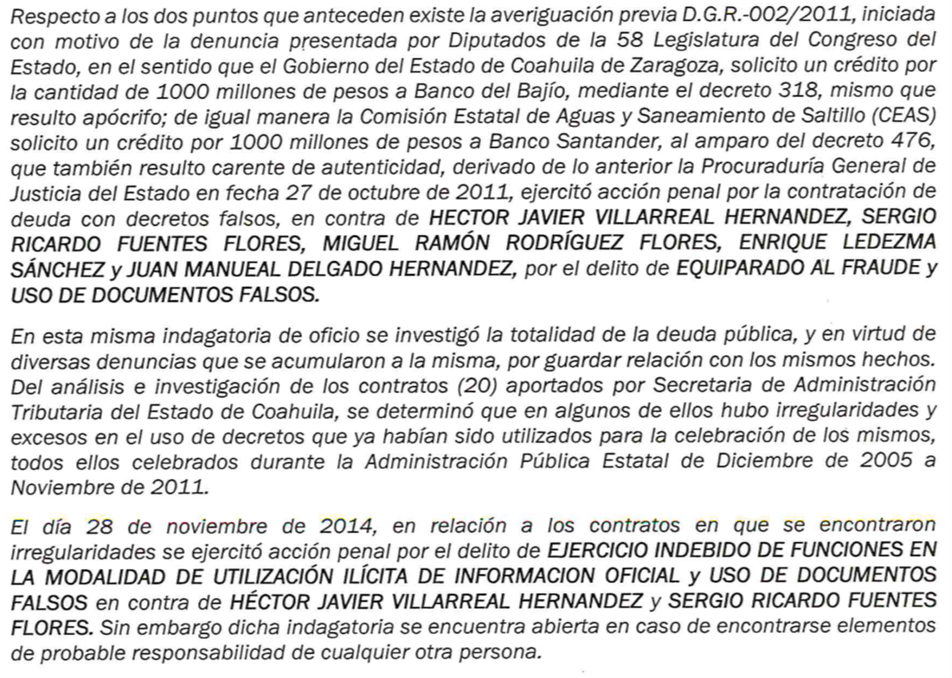 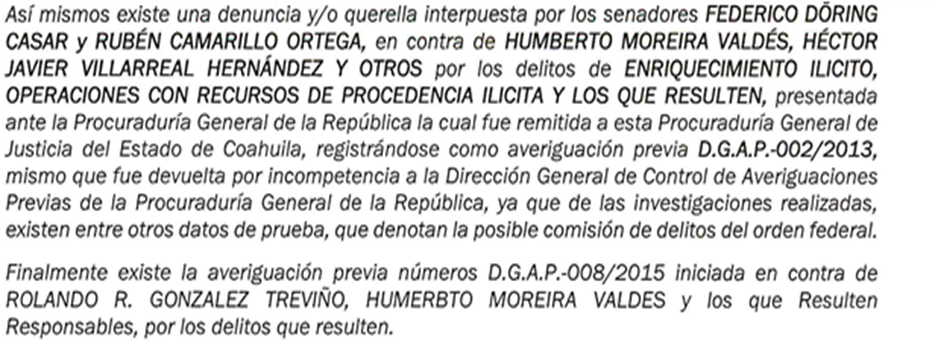 Constan las referencias a la averiguación previa D.G.R. -002/2011. T habla de “diversas denuncias que se acumularon a la misma”. Fin de la cita.Demostrada la farsa de Márquez, pasemos a la de Armando Plata:En el sitio WEB de la ASE, donde dice haber publicado las 201 denuncias; no podemos hallar por ningún lado las denuncias presentadas por la Megadeuda. Y recordemos una respuesta de acceso a la información que citamos en otra proposición con puntos de acuerdo: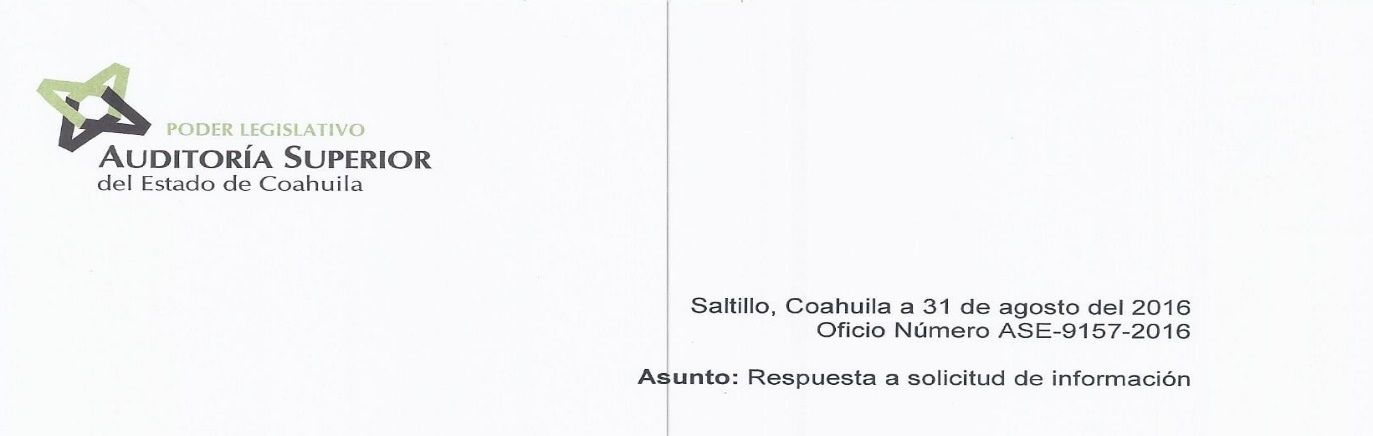 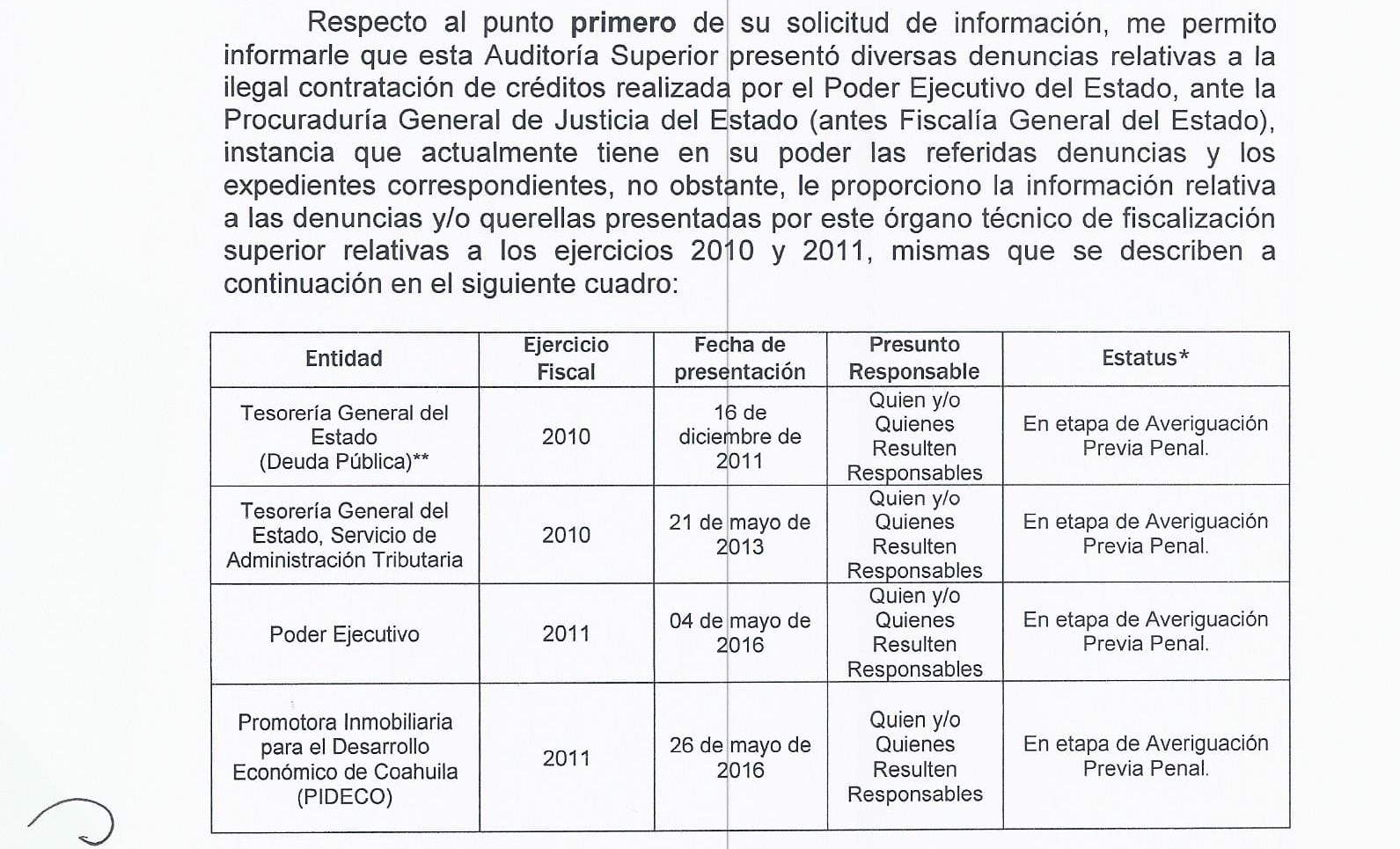 Constan en esa respuesta, al menos cuatro denuncias relacionadas con la megadeuda, aunque las notas de los medios y las declaraciones de Armando Plata hacen alusión a doce.Salta a la vista el tiempo largo que se toma la ASE para presentar denuncias, como en el caso de la Tesorería General, que el ejercicio observado es 2010, y se presenta la denuncia en mayo de 2013. Poder Ejecutivo, ejercicio observado es el 2011, y se presenta la denuncia hasta mayo de 2016, lo miso con PIDECO, cinco años después, irregularidades que también debe explicar de manera pública el auditor superior, Armando Plata. Para concluir, estas denuncias no están publicadas, la transparencia de cortina de humo del auditor no las contempló en su publicación, como no contempló muchas otras correspondientes a diversos municipios.Por las razones expuestas, presentamos a esta soberanía la siguiente: Proposición con Puntos de Acuerdo:Que por las características del caso solicitamos que sea resuelta en la vía de urgente y obvia resolución.Único. -   Esta Diputación Permanente  solicita  a la Auditoría Superior del Estado que cumpla con la publicación de las denuncias que presentó en su momento en relación a los créditos ilegalmente contratados por el Poder Ejecutivo local, compromiso además adquirido con este Poder Legislativo mediante un punto de acuerdo ya aprobado.Fundamos esta petición en los artículos 21, Fracción VI,  179, 180 y 182 de La Ley Orgánica del Congreso del Estado de Coahuila de Zaragoza. ATENTAMENTE“POR UNA PATRIA ORDENADA Y GENEROSA Y UNA VIDA MEJOR Y MÁS DIGNA PARA TODOS”GRUPO PARLAMENTARIO “DEL PARTIDO ACCIÓN NACIONAL”Saltillo, Coahuila de Zaragoza, 09 de julio de 2019DIP. GERARDO ABRAHAM AGUADO GÓMEZDIP. MARCELO DE JESUS TORRES CORIÑO	DIP. MARIA EUGENIA CÁZARES MARTINEZDIP. BLANCA EPPEN CANALES                                               DIP. FERNANDO IZAGUIRRE VALDESDIP. ROSA NILDA GONZALEZ NORIEGA	DIP. GABRIELA ZAPOPAN GARZA GALVÁNDIP. JUAN ANTONIO GARCÍA VILLA                                     DIP. JUAN CARLOS GUERRA LÓPEZ NEGRETEH.  DIPUTACION PERMANENTE DEL CONGRESO DEL ESTADO INDEPENDIENTE, LIBRE Y SOBERANO DE COAHUILA DE ZARAGOZA.PRESENTE.- Proposición con Punto de Acuerdo que en la Vía de Urgente y Obvia Resolución presentan las y los Diputados integrantes del Grupo Parlamentario del Partido Acción Nacional, con el objeto de que esta sexagésima primera legislatura, exhorte al alcalde de Saltillo, Manolo Jiménez Salinas, a que de forma inmediata ejecute la orden para realizar un Programa de Limpieza y Mantenimiento enfocado a las distintas plazas municipales, dado el deterioro que presentan la gran mayoría, lo anterior con base en las siguientes:CONSIDERACIONESEl Código Municipal, expedido por este Congreso; dota de facultades particulares a los distintos municipios, para que estos puedan expedir y promulgar a través de su Ayuntamiento, un conjunto de normas legales que establezcan bases explícitas respecto a la ejecución o aplicación de ordenamientos jurídicos o disposiciones normativas, en materias del ámbito municipal, mejor conocidos como Reglamentos.Una de las materias que le compete regular al municipio, por no estar expresamente atribuidos a la Federación o al Estado, de acuerdo al artículo 182 del mencionado Código, es el de asegurar la creación, funcionamiento y prestación de los servicios públicos municipales, es por ello que, las calles, banquetas, parques, jardines y áreas ecológicas y recreativas, recaen en responsabilidad del municipio. En el caso del municipio de Saltillo, “malamente” se le ha vuelto costumbre a las y los saltillenses, observar cómo distintos parques, banquetas, calles, jardines, entre otras zonas recreativas, se encuentran en completo deterioro, esto gracias a la falta de mantenimiento y limpieza que debiera ser brindado por la autoridad municipal, pero esta, es omisa al cumplimiento de dicha responsabilidad.El problema es trascendente, ya que se observa como un impedimento para que el ciudadano disfrute de los espacios públicos, convirtiéndose en una violación a sus derechos. Desde colonias, hasta espacios públicos para la recreación, son algunas de las víctimas de este mal funcionamiento del Alcalde, para mantener a lo que él ha llamado como “Saltillo Bello”. Calles en dentro de la zona centro de Saltillo, algunas de ellas de las más transitadas de la ciudad, se encuentran sin servicio de iluminación gran parte de su extensión, poniendo en riesgo la condición de los que noches tras noche, utilizan esas vías de tránsito. Así, en días pasados, fuimos testigos de una tormenta de notas pautadas en redes sociales por distintos medios de comunicación, en las cuales informaban que la popularidad del alcalde de Saltillo lo colocaba, según el primer Ranking Nacional de Alcaldes, como el tercer mejor alcalde del país. La encuesta mencionada, arroja sus resultados con base en un censo realizado a 300 ciudadanos entrevistados de Saltillo, donde se les preguntaba su opinión sobre el desempeño del edil en turno en materia de alumbrado público, recolección de basura, suministro de agua y pavimentación de calles; y, por último, sobre su aprobación o no del jefe del ayuntamiento. A pesar de haber obtenido resultados favorables en las encuestas, no nos están contando todo el contenido, pues los resultados reflejan una observación por parte de la gente entrevistada, a la deficiencia de la administración en el tema de pavimentación de calles y no se incluye el tema sobre la limpieza de lugares públicos del municipio. La publicación pautada muestra un claro sesgo hacia el elogio a la figura del alcalde, echando campanas al vuelo sobre una administración que, si bien pudiese tener aciertos, como muchas otras administraciones, también tiene deficiencias, y el problema es que, en materia de crítica, adolece de la madurez suficiente para escuchar a los ciudadanos y actuar en consecuencia. Un claro ejemplo sigue siendo la plaza de la colonia jardines coloniales la cual sigue abandonada y a pesar de ello, se califica al alcalde de en los primeros lugares de aprobación, cual candil de la calle y oscuridad de su casa, concentrando los esfuerzos en la percepción y descuidando las necesidades básicas de los ciudadanos.Por lo anteriormente expuesto, someto a la consideración de esta soberanía, el presente punto de acuerdo en la vía de urgente y obvia resolución, al tenor de lo siguiente:ÚNICO.- Se exhorta al alcalde de Saltillo, Manolo Jiménez Salinas, a que de forma inmediata ejecute la orden para realizar un Programa de Limpieza y Mantenimiento enfocado a las distintas plazas municipales, dado el deterioro que presentan la gran mayoría.ATENTAMENTE“POR UNA PATRIA ORDENADA Y GENEROSA Y UNA VIDA MEJOR Y MÁS DIGNA PARA TODOS”GRUPO PARLAMENTARIO “DEL PARTIDO ACCION NACIONAL” Saltillo, Coahuila de Zaragoza, a 09 de julio de 2019. DIP. MARCELO DE JESÚS TORRES COFIÑODIP. MARIA EUGENIA CÁZARES MARTINEZ	DIP. GERADO A. AGUADO GÓMEZDIP. BLANCA EPPEN CANALES                               	 DIP. FERNANDO IZAGUIRRE VALDESDIP. ROSA NILDA GONZALEZ NORIEGA	DIP. GABRIELA ZAPOPAN GARZA GALVÁNDIP. JUAN ANTONIO GARCÍA VILLA                                                                               DIP. JUAN CARLOS GUERRA LÓPEZ NEGRETEPRONUNCIAMIENTO QUE PRESENTA EL DIPUTADO JAIME BUENO ZERTUCHE, CONJUNTAMENTE CON LAS DIPUTADAS Y DIPUTADOS INTEGRANTES DEL GRUPO PARLAMENTARIO “GRAL. ANDRÉS S. VIESCA”, DEL PARTIDO REVOLUCIONARIO INSTITUCIONAL, “EN CONMEMORACIÓN DEL 80 ANIVERSARIO DEL EXILIO REPUBLICANO ESPAÑOL”.H. DIPUTACIÓN PERMANENTE DEL CONGRESO DEL ESTADOP R E S E N T E.-“Pueblo libre de México: como otro tiempo por la mar salada te va un río español de sangre roja, de generosa sangre desbordada. Pero eres tú esta vez quien nos conquistas, y para siempre, ¡oh vieja y nueva España!”Entre España y México.Pedro Garfias.En este año 2019 se conmemora el 80 Aniversario del Exilio Republicano Español. Al final de la Guerra Civil se dio paso al inicio de la dictadura Franquista, y con ella la disgregación de miles de españoles, muchos de ellos insignes profesionistas que al emigrar a países como el nuestro, contribuyeron al engrandecimiento científico, cultural y literario del México de siglo pasado, y en el que al día de hoy siguen vigentes las aportaciones de esas mujeres y hombres españoles.Fue al entonces Presidente Lázaro Cárdenas, a quien le tocó acoger a nuestros hermanos españoles con una visión de gran estadista y aún sin saber que la historia lo reconocería por ello, no hacía otra cosa más que respetar y garantizar los derechos humanos de los migrantes españoles.Como se pronunciara en la sesión solemne celebrada en días pasados en la Cámara de Diputados del H. Congreso de la Unión, en el marco de la Sesión Solemne en la que se develó en letras doradas la frase intitulada en el presente instrumento legislativo, el exilio trajo mentes luminosas, y hoy el país es más grande por esos españoles.Las instrucciones del General Cárdenas fueron claras, México estaba abierto para todos los españoles sin restricciones de ideología política o de especialización laboral. El asilo ofrecido fue una incomparable lección de humanitarismo diplomático, pero también una decisión pragmática, pues quienes llegaron no tendrían que aprender la lengua del refugio. El México que encontraron las y los exiliados estaba lleno de ofertas y no de exigencias; convirtiéndose de esta manera nuestro país, al que vinieron más refugiados que a todos los demás de América juntos. Fueron aproximadamente 22 mil.Debe resaltarse, que a diferencia de otros países como se ha dicho, México no interpuso condiciones. Lamentable fue que en otros Estados se establecieran criterios de selección para la admisión de refugiados.En el marco de esta conmoración, es justo mencionar que este Gobierno, el del Ing. Miguel Riquelme, se ha caracterizado por recibir a cientos de migrantes de distintos países de Centro América, buscando en todo momento se respeten y garanticen sus derechos humanos. Las acciones que el gobierno estatal ha tomado en esta materia, han sido ejemplares, todas y todos hemos sido testigos de ello, y por ello Coahuila ha sido llamado a servir de ejemplo a nivel internacional. Que esta conmemoración nos sirva para no olvidar a las mujeres y hombres valiosos que contribuyeron al engrandecimiento de Torreón, de Coahuila y de nuestro México.Que esta conmemoración nos ayude a converger en el diseño de políticas públicas y leyes que sean justas, que sean realistas, pero sobre todo humanas y solidarias. A T E N T A M E N T ESaltillo, Coahuila de Zaragoza, a 8 de julio de 2019ESTA HOJA DE FIRMAS CORRESPONDE AL PRONUNCIAMIENTO QUE PRESENTA EL DIPUTADO JAIME BUENO ZERTUCHE, CONJUNTAMENTE CON LAS DIPUTADAS Y DIPUTADOS INTEGRANTES DEL GRUPO PARLAMENTARIO “GRAL. ANDRÉS S. VIESCA”, DEL PARTIDO REVOLUCIONARIO INSTITUCIONAL, “EN CONMEMORACIÓN DEL 80 ANIVERSARIO DEL EXILIO REPUBLICANO ESPAÑOL”.DIP. FERNANDO IZAGUIRRE VALDÉS.DIP. JOSEFINA GARZA BARRERA.SECRETARIOSECRETARIADIP. JAIME BUENO ZERTUCHEDIP. MARÍA ESPERANZA CHAPA GARCÍADIP. JOSEFINA GARZA BARRERADIP. GRACIELA FERNÁNDEZ ALMARAZDIP. LILIA ISABEL GUTIÉRREZ BURCIAGADIP. LUCÍA AZUCENA RAMOS RAMOSDIP.  JESÚS ANDRÉS LOYA CARDONADIP. VERÓNICA BOREQUE MARTÍNEZ GONZÁLEZDIP. JESÚS BERINO GRANADOSDIP. DIANA PATRICIA GONZÁLEZ SOTODIP. DIANA PATRICIA GONZÁLEZ SOTODIP. DIANA PATRICIA GONZÁLEZ SOTODIP. JAIME BUENO ZERTUCHEDIP. MARÍA ESPERANZA CHAPA GARCÍADIP. JOSEFINA GARZA BARRERADIP. GRACIELA FERNÁNDEZ ALMARAZDIP. LILIA ISABEL GUTIÉRREZ BURCIAGADIP. LUCÍA AZUCENA RAMOS RAMOSDIP.  JESÚS ANDRÉS LOYA CARDONADIP. VERÓNICA BOREQUE MARTÍNEZ GONZÁLEZDIP. JESÚS BERINO GRANADOSDIP. DIANA PATRICIA GONZÁLEZ SOTODIP. DIANA PATRICIA GONZÁLEZ SOTODIP. DIANA PATRICIA GONZÁLEZ SOTODIP. JAIME BUENO ZERTUCHE. DEL GRUPO PARLAMENTARIO “GRAL. ANDRÉS S. VIESCA”, DEL PARTIDO REVOLUCIONARIO INSTITUCIONAL.CONJUNTAMENTE CON LAS DIPUTADAS Y LOS DIPUTADOS INTEGRANTES DEL GRUPO PARLAMENTARIO “GRAL. ANDRÉS S. VIESCA”, DEL PARTIDO REVOLUCIONARIO INSTITUCIONAL.CONJUNTAMENTE CON LAS DIPUTADAS Y LOS DIPUTADOS INTEGRANTES DEL GRUPO PARLAMENTARIO “GRAL. ANDRÉS S. VIESCA”, DEL PARTIDO REVOLUCIONARIO INSTITUCIONAL.CONJUNTAMENTE CON LAS DIPUTADAS Y LOS DIPUTADOS INTEGRANTES DEL GRUPO PARLAMENTARIO “GRAL. ANDRÉS S. VIESCA”, DEL PARTIDO REVOLUCIONARIO INSTITUCIONAL.DIP. MARÍA ESPERANZA CHAPA GARCÍADIP. JOSEFINA GARZA BARRERADIP. GRACIELA FERNÁNDEZ ALMARAZDIP. LILIA ISABEL GUTIÉRREZ BURCIAGADIP. LUCÍA AZUCENA RAMOS RAMOSDIP.  JESÚS ANDRÉS LOYA CARDONADIP. VERÓNICA BOREQUE MARTÍNEZ GONZÁLEZDIP. JESÚS BERINO GRANADOSDIP. DIANA PATRICIA GONZÁLEZ SOTODIP. DIANA PATRICIA GONZÁLEZ SOTODIP. DIANA PATRICIA GONZÁLEZ SOTO